OECD/UPOV/ISTA JOINT WORKSHOP ON MOLECULAR TECHNIQUESSeoul, Republic of Korea, November 12, 2014Introduction to UPOV and the situation with regard to molecular techniquesDocument prepared by the Office of the Union

Disclaimer:  this document does not represent UPOV policies or guidanceThe Annex to this document contains a copy of a presentation “Introduction to UPOV and the situation with regard to molecular techniques” made at the OECD/UPOV/ISTA Joint Workshop on Molecular Techniques.[Annex follows][End of Annex and of document]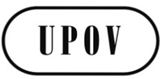 EBMT/14/Joint/4 Rev.ORIGINAL:  EnglishDATE:  November 24, 2014INTERNATIONAL UNION FOR THE PROTECTION OF NEW VARIETIES OF PLANTS INTERNATIONAL UNION FOR THE PROTECTION OF NEW VARIETIES OF PLANTS INTERNATIONAL UNION FOR THE PROTECTION OF NEW VARIETIES OF PLANTS GenevaGenevaGeneva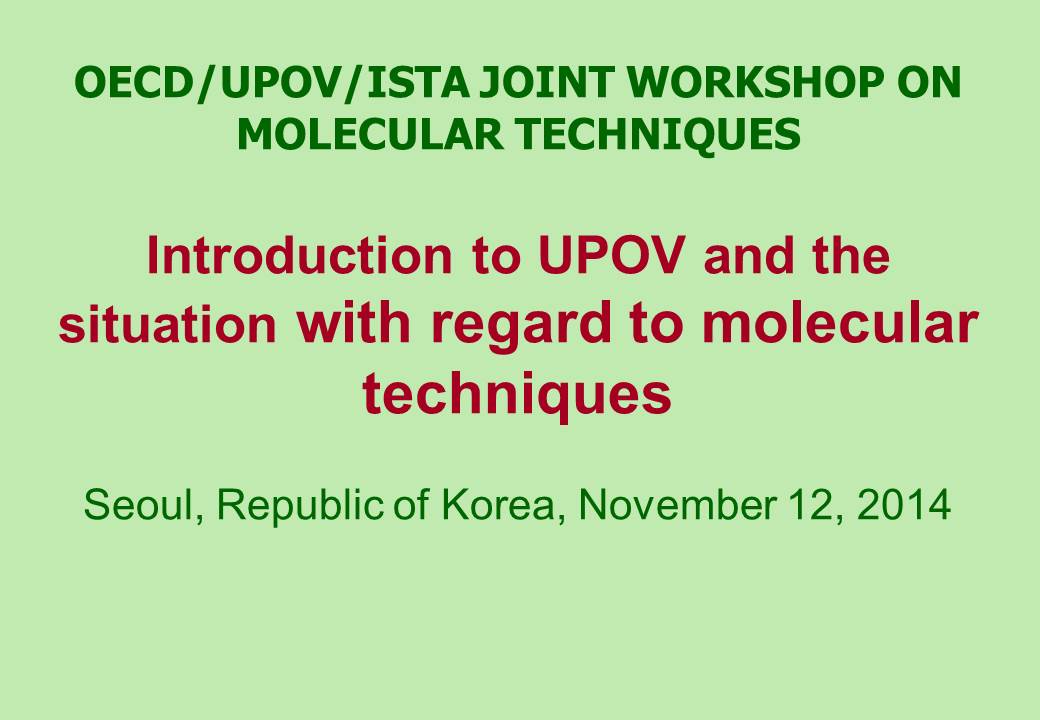 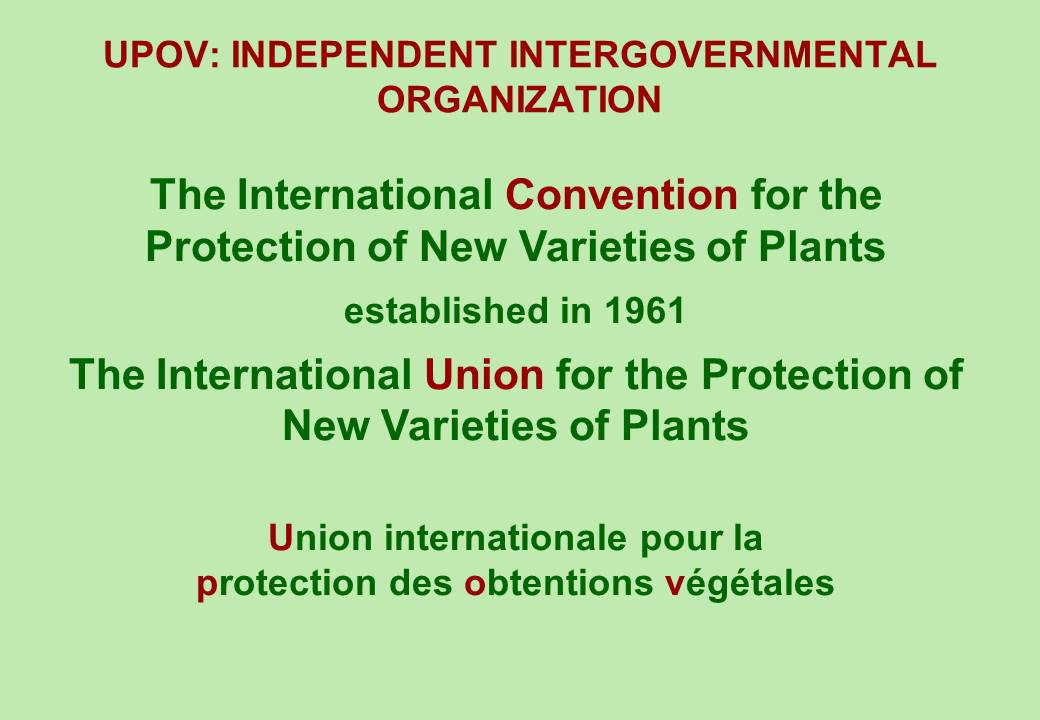 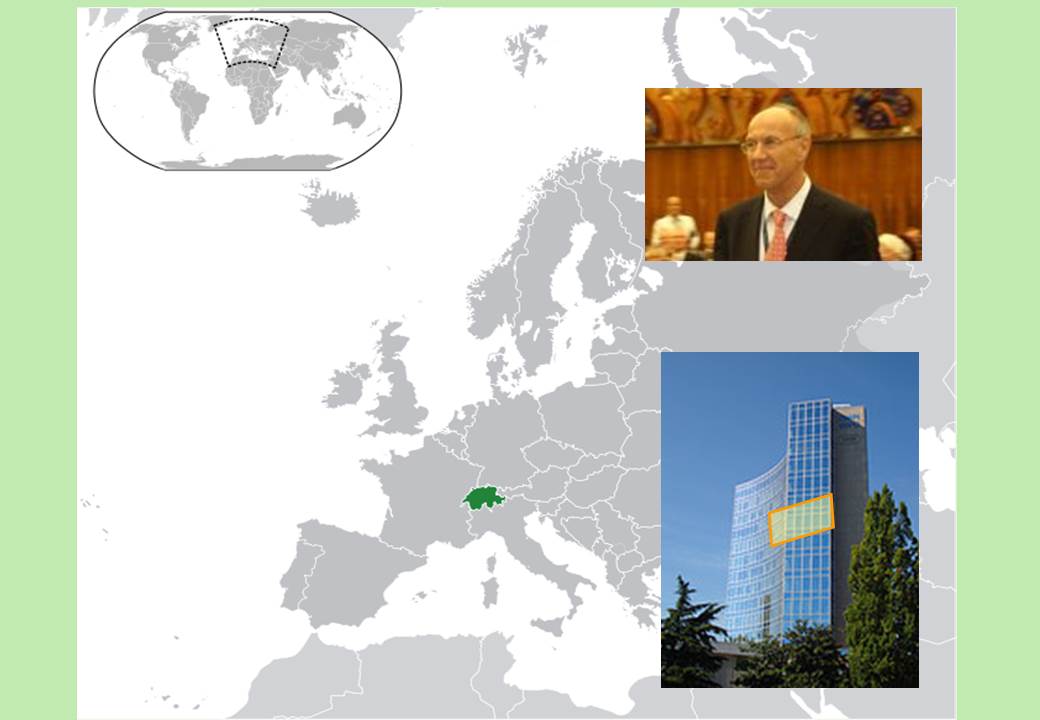 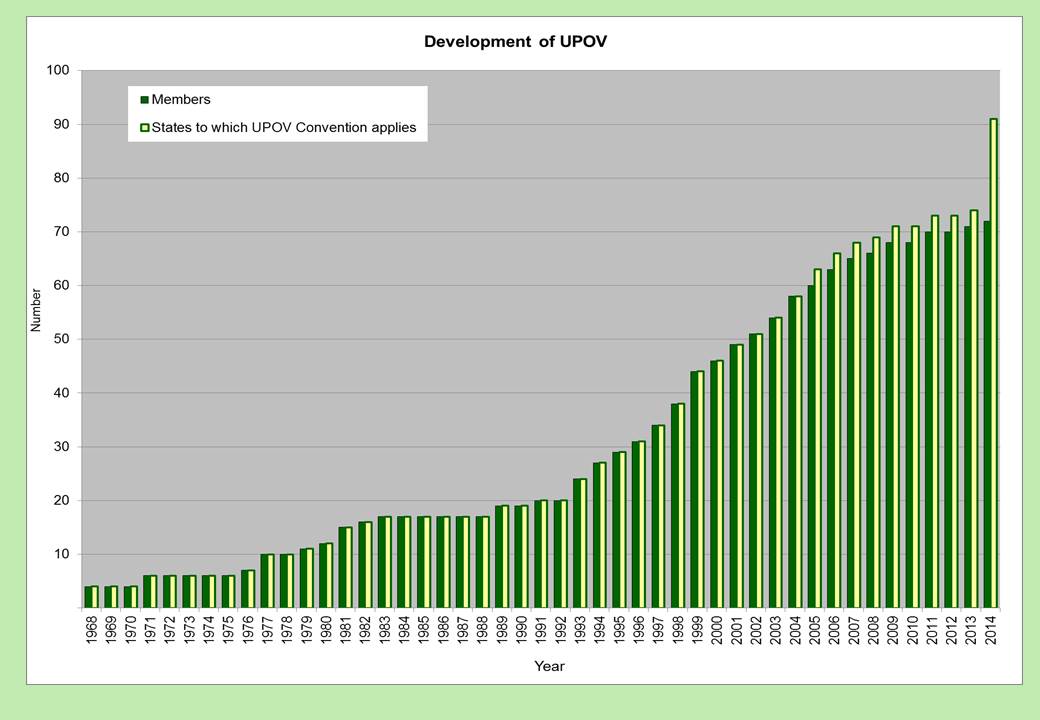 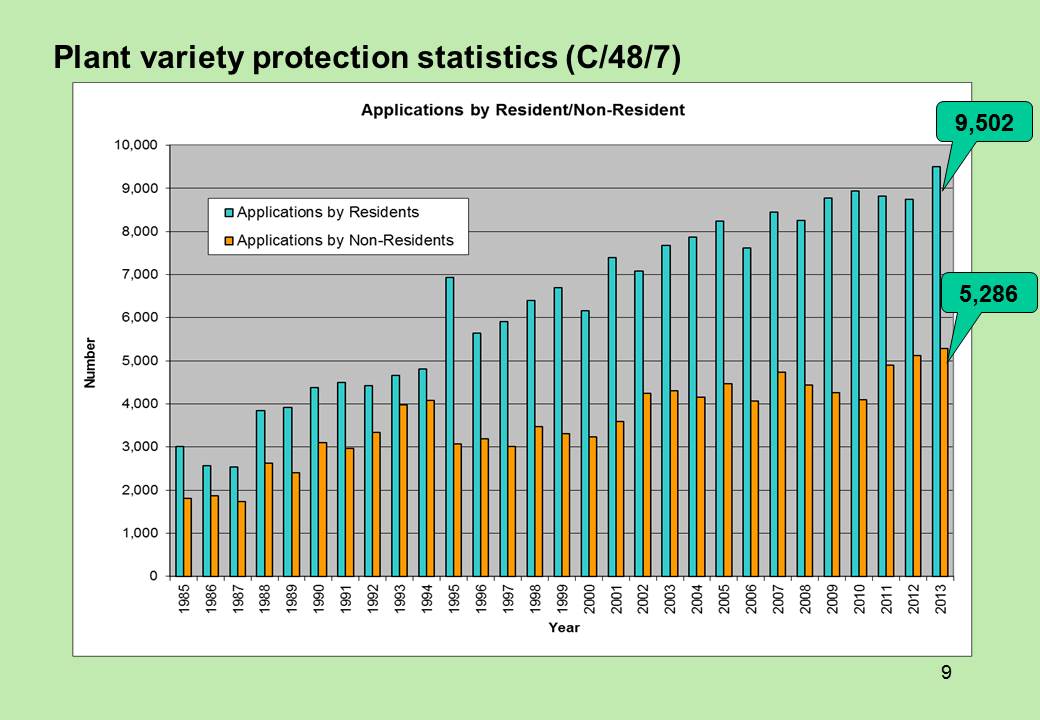 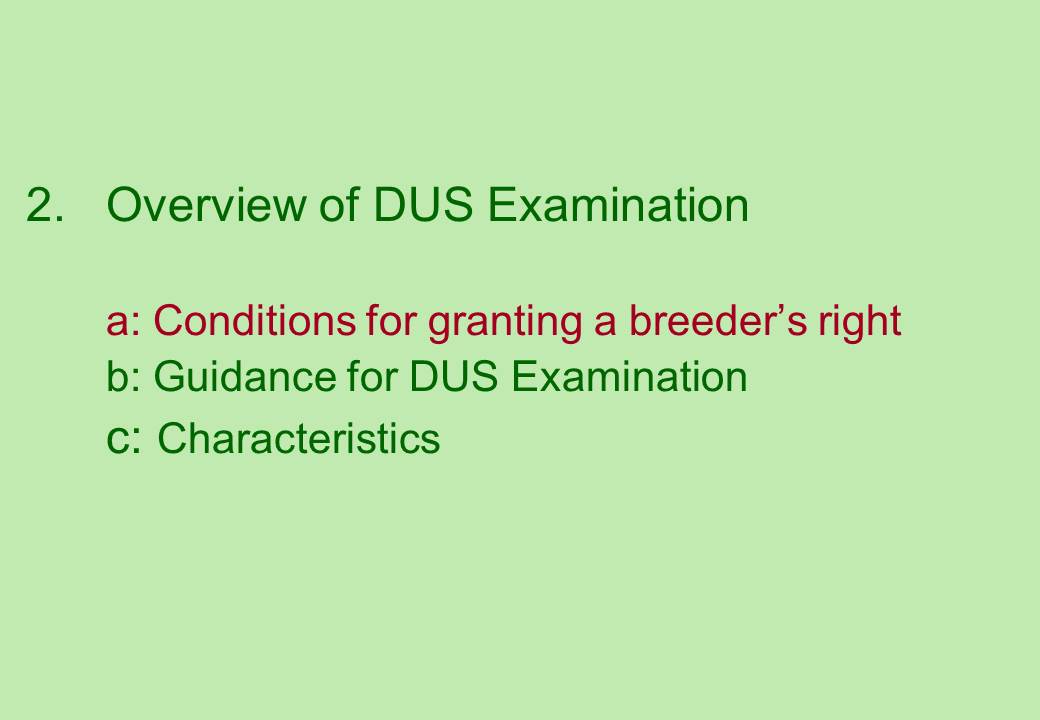 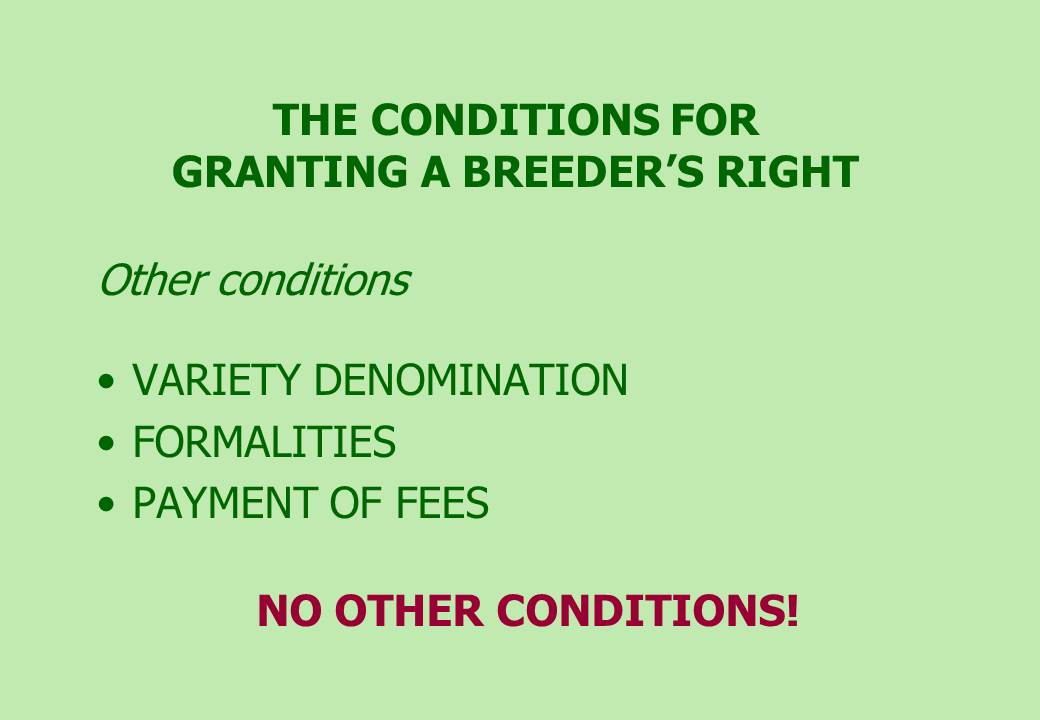 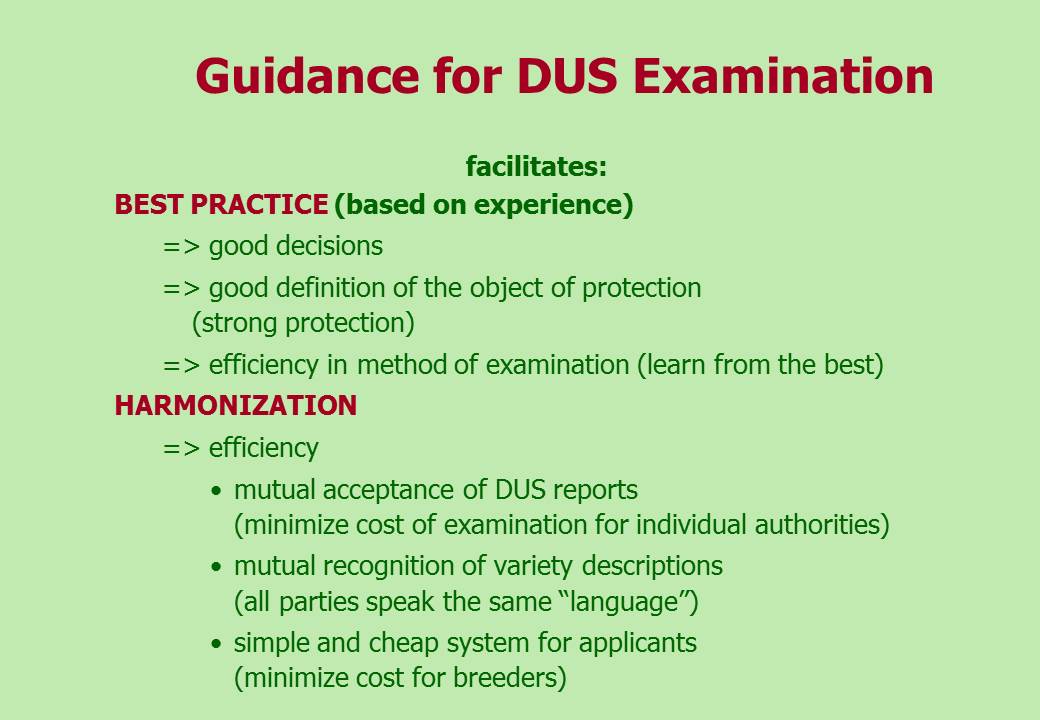 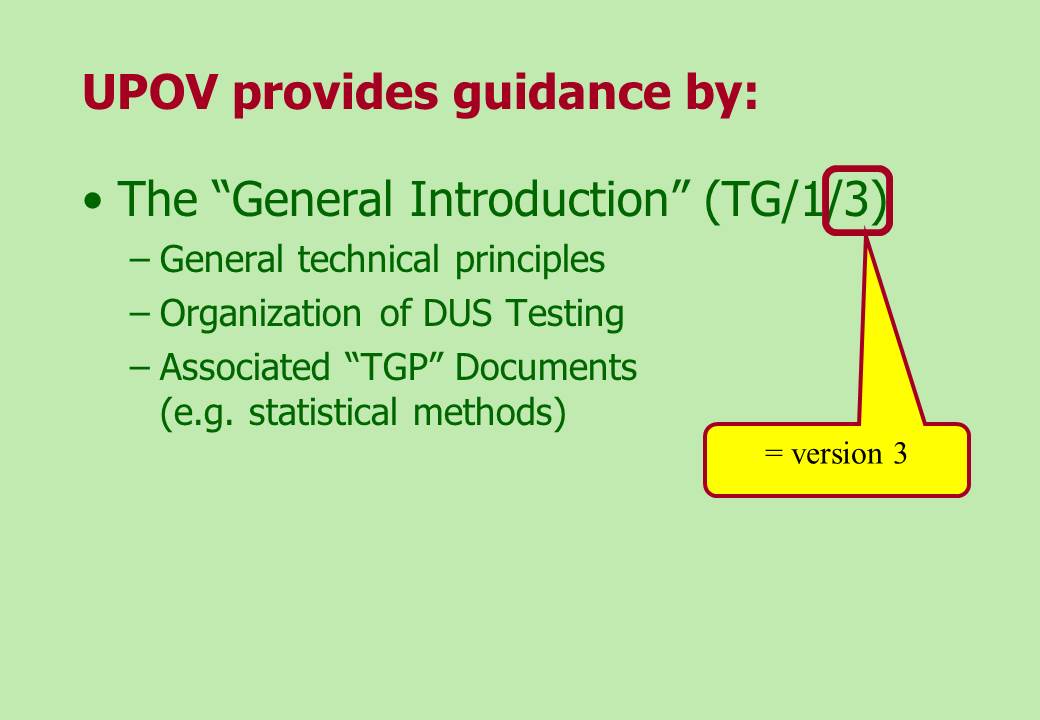 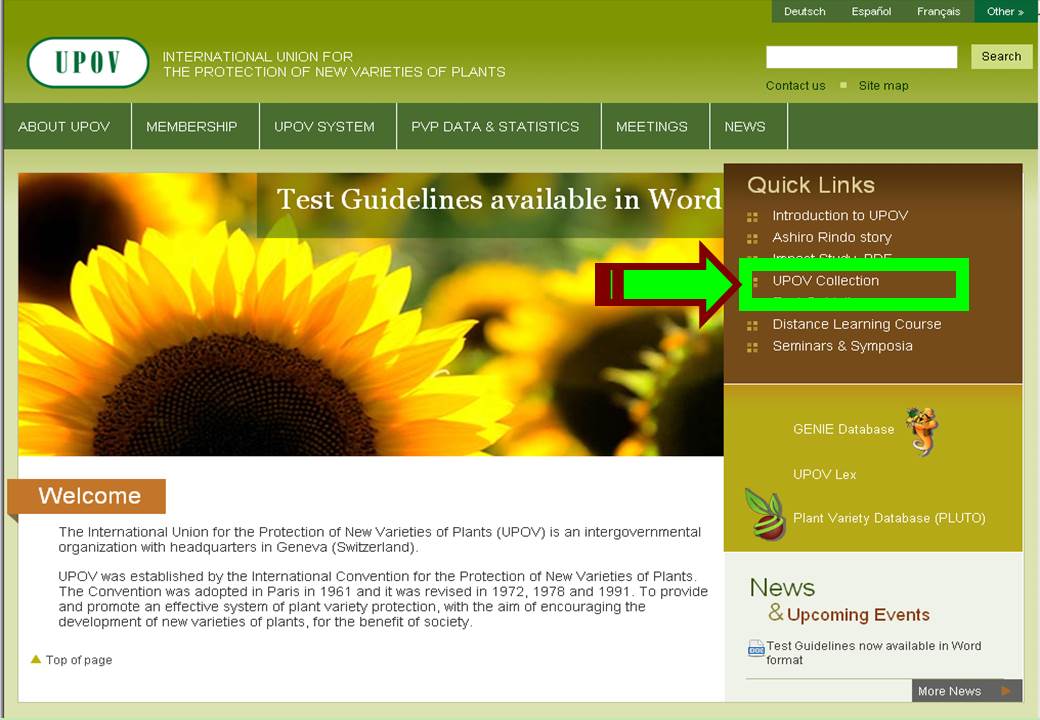 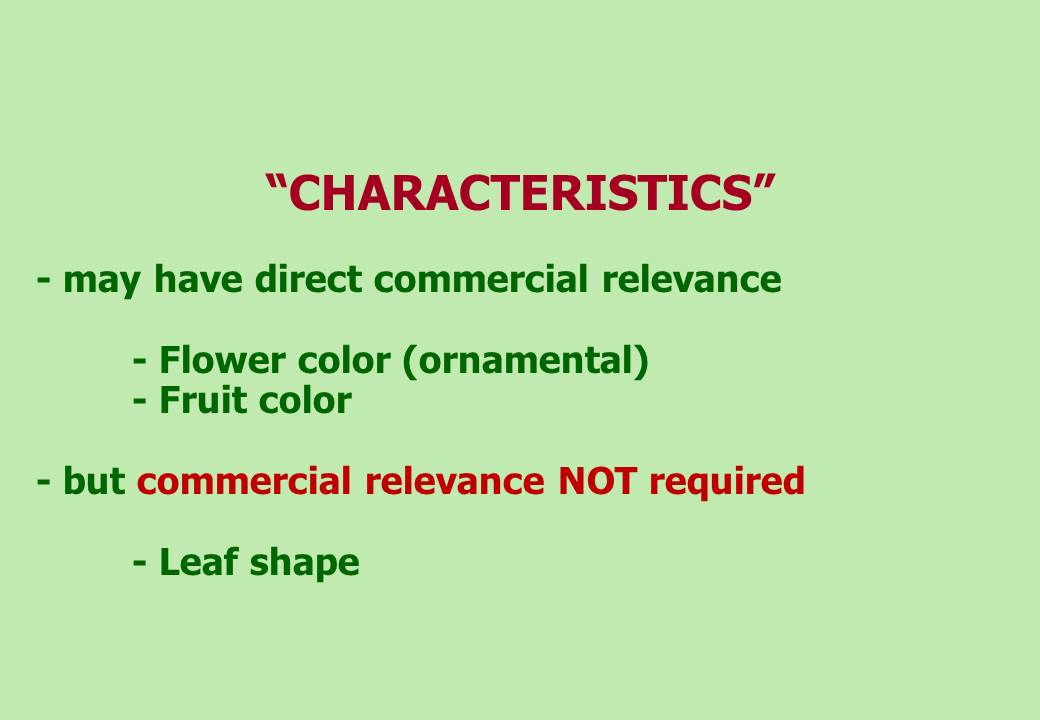 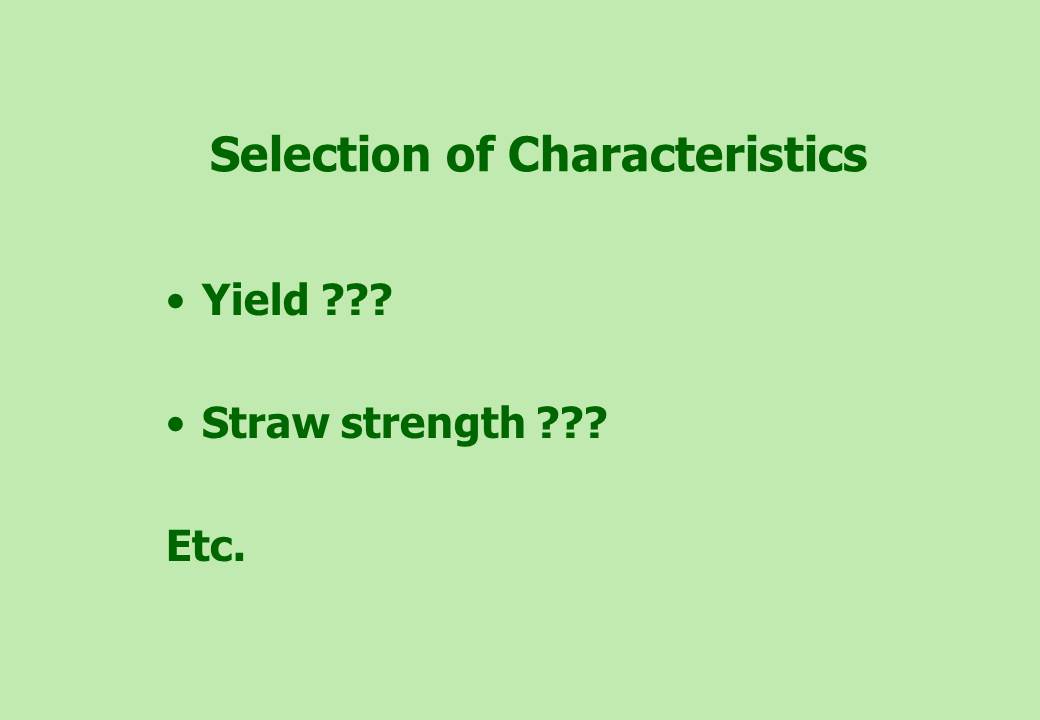 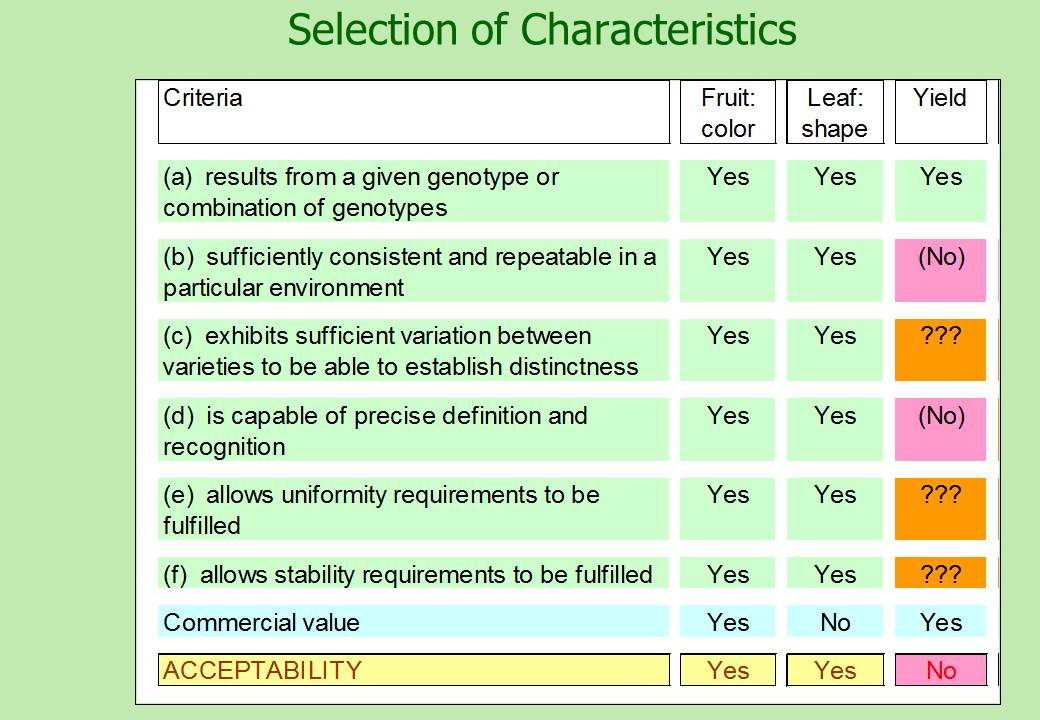 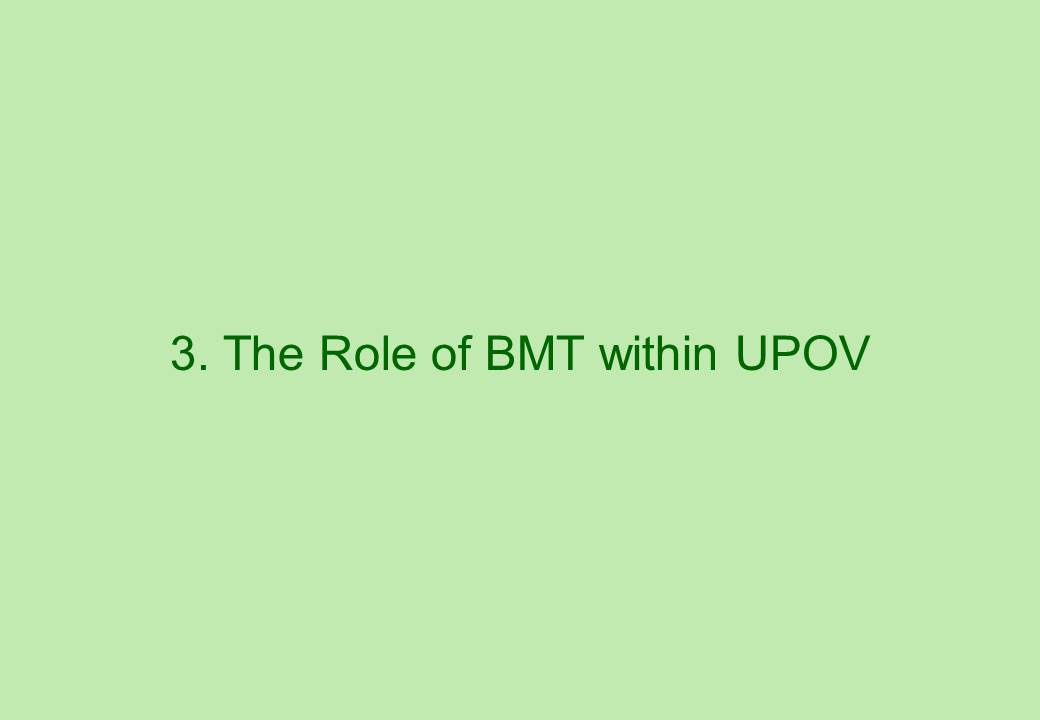 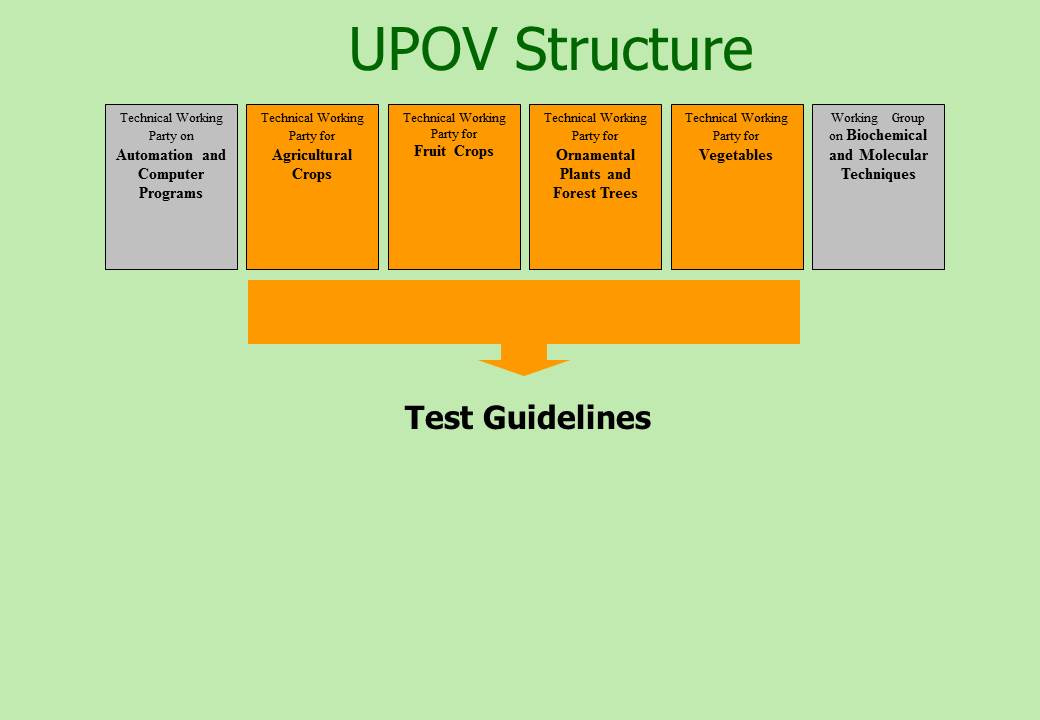 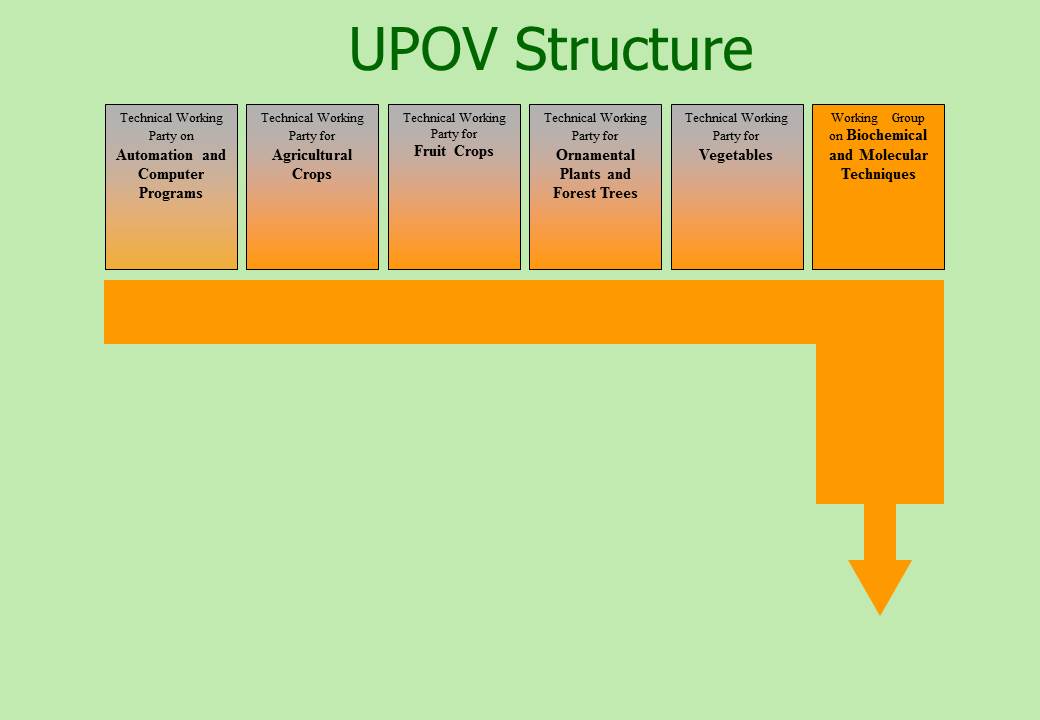 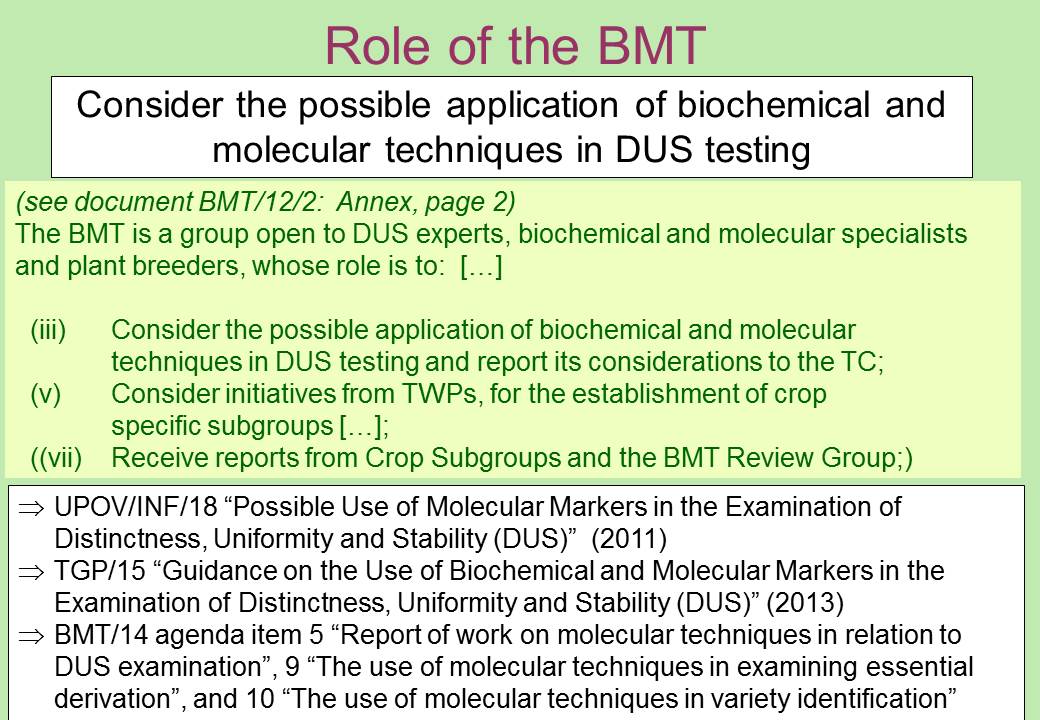 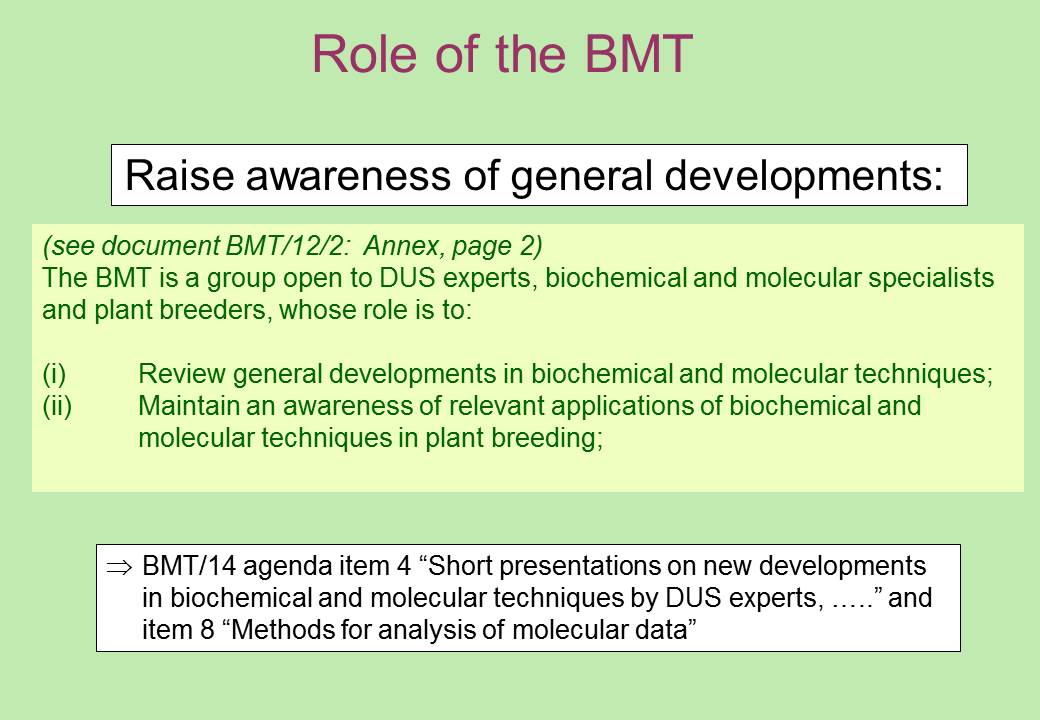 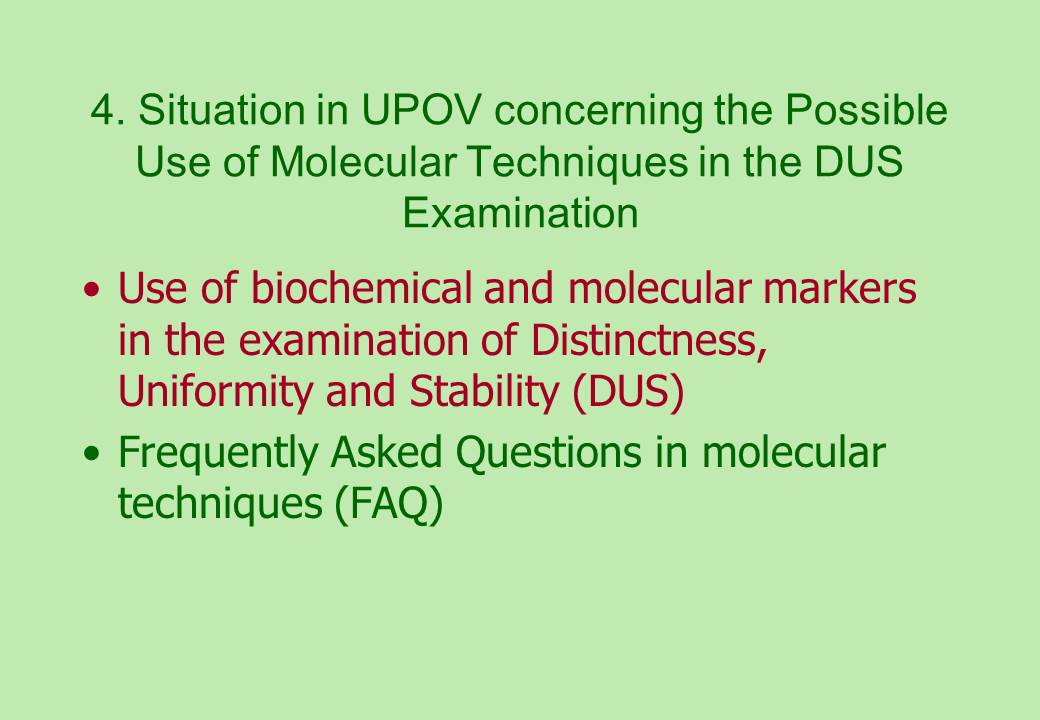 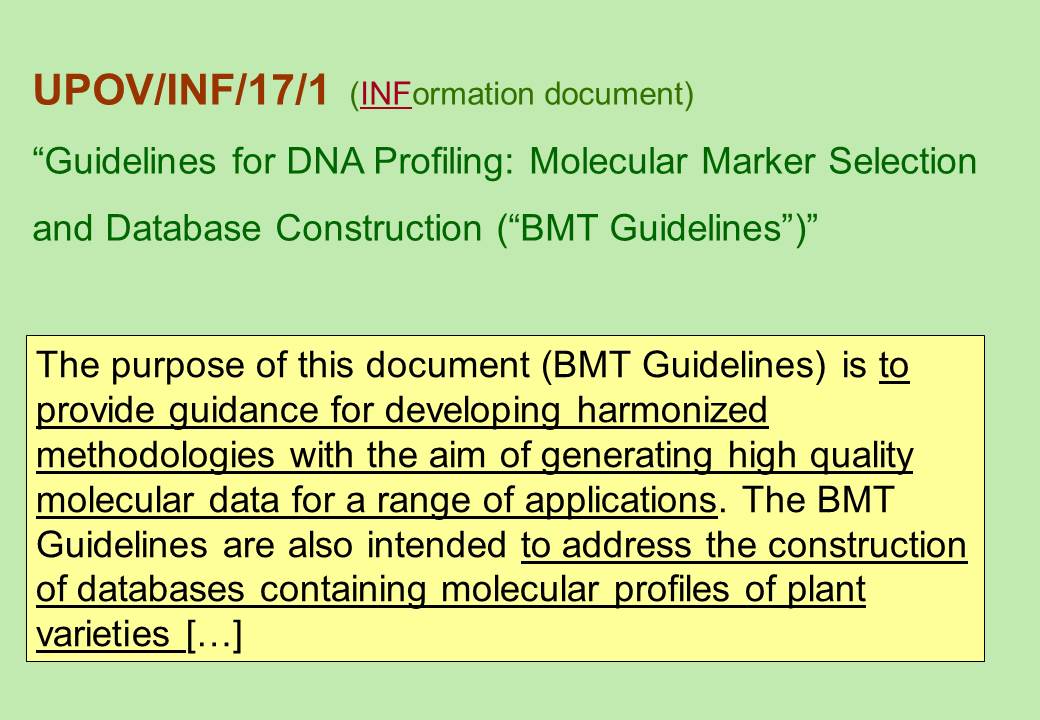 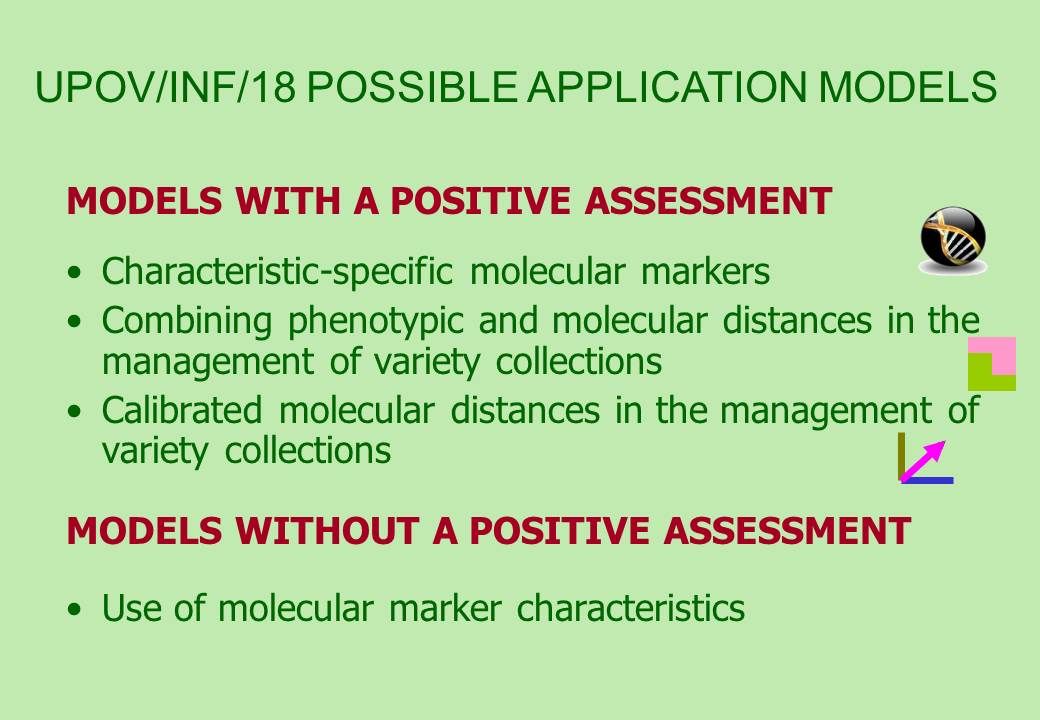 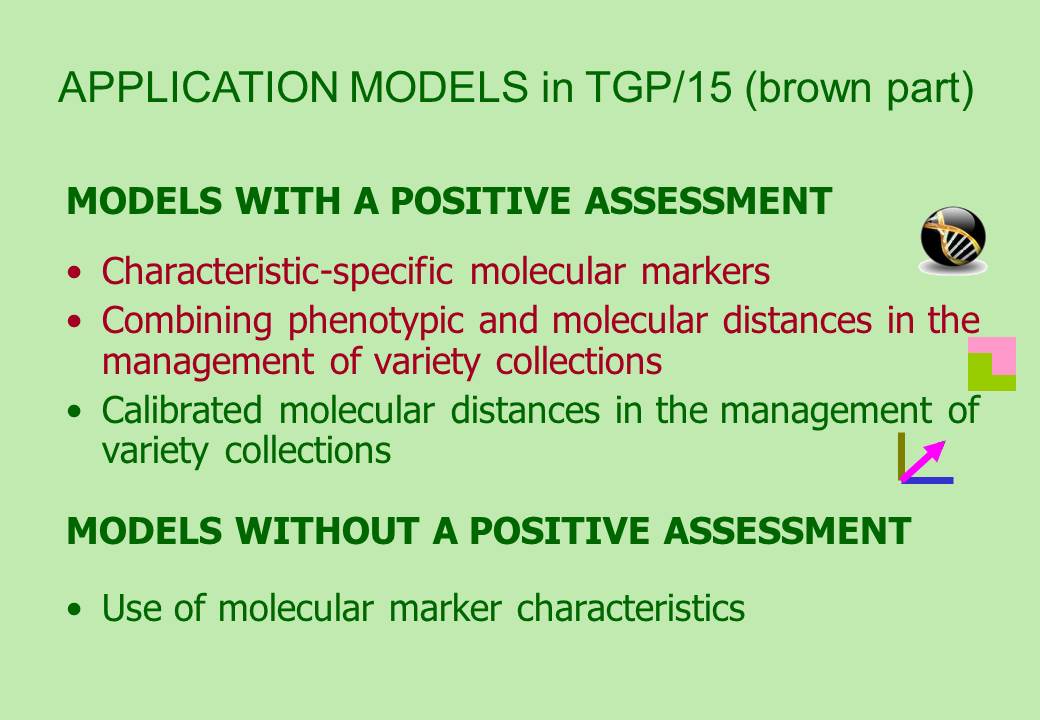 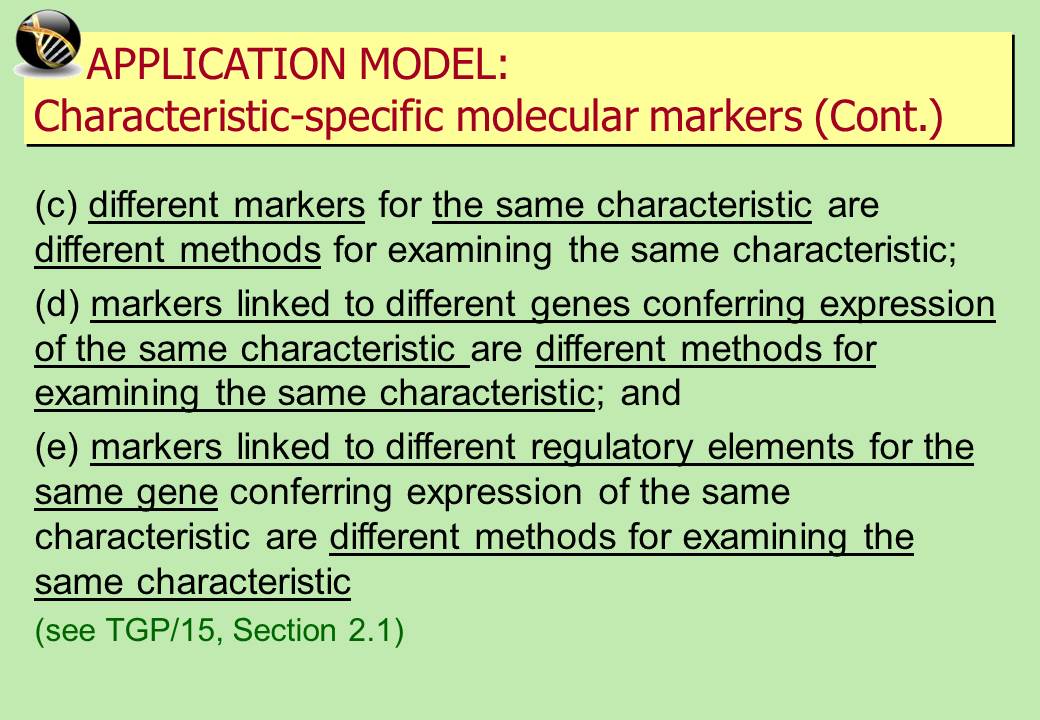 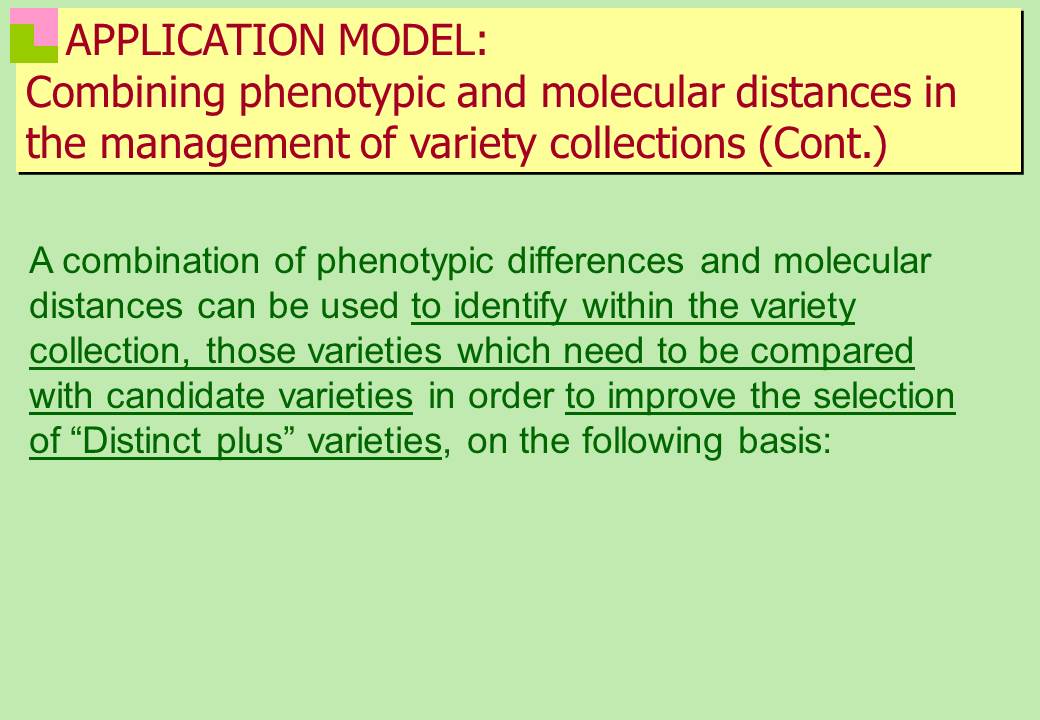 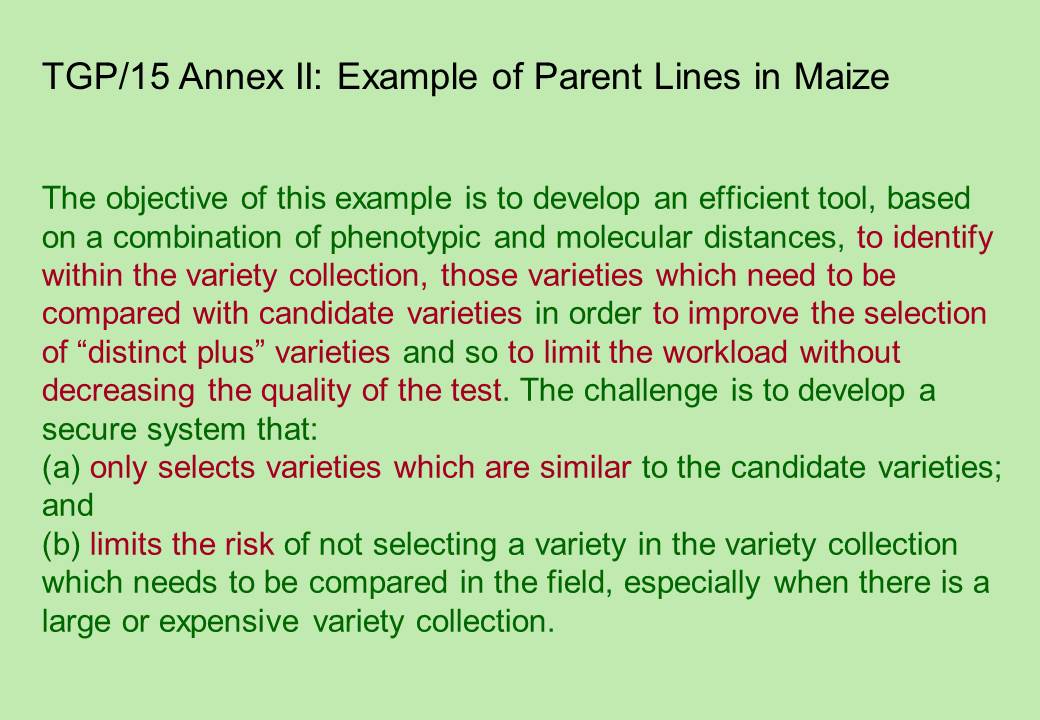 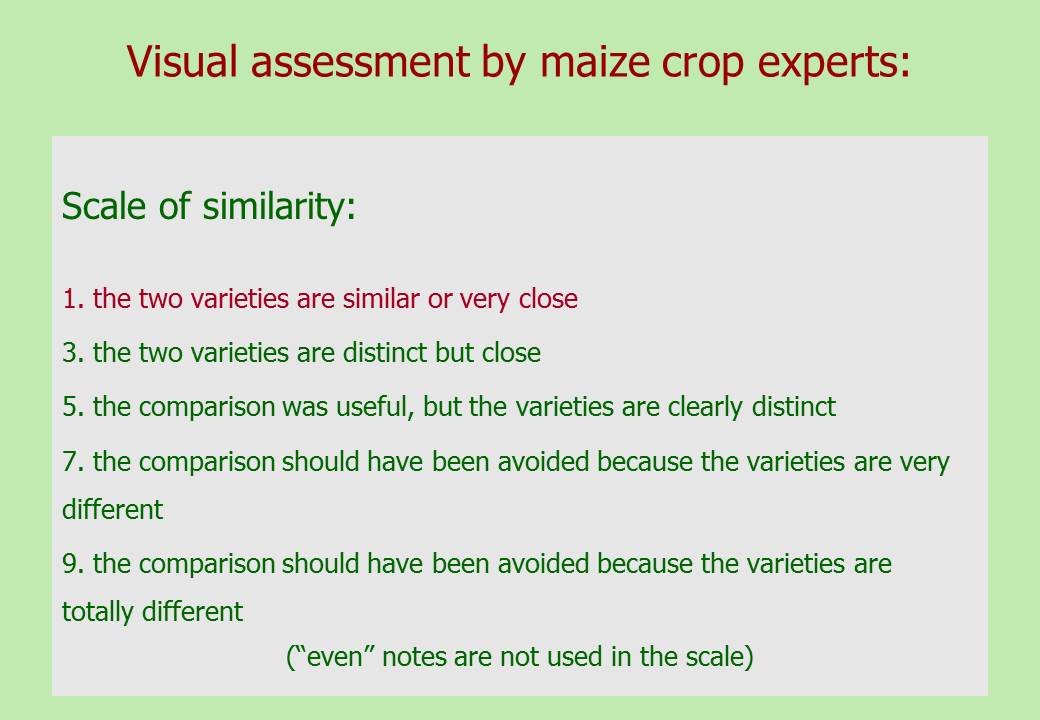 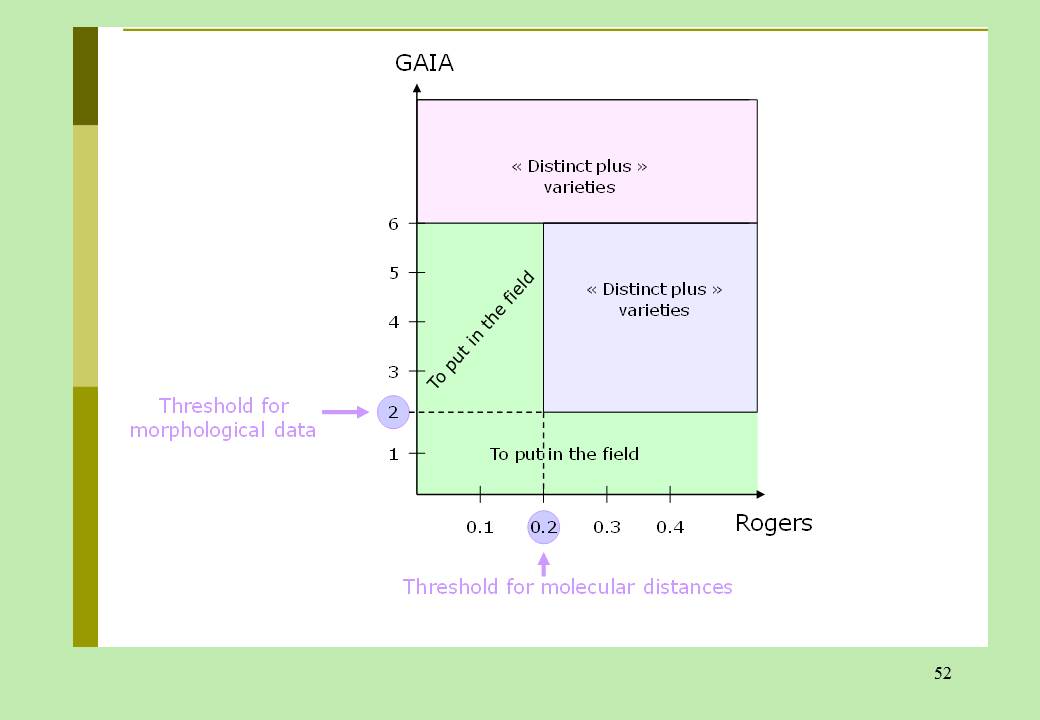 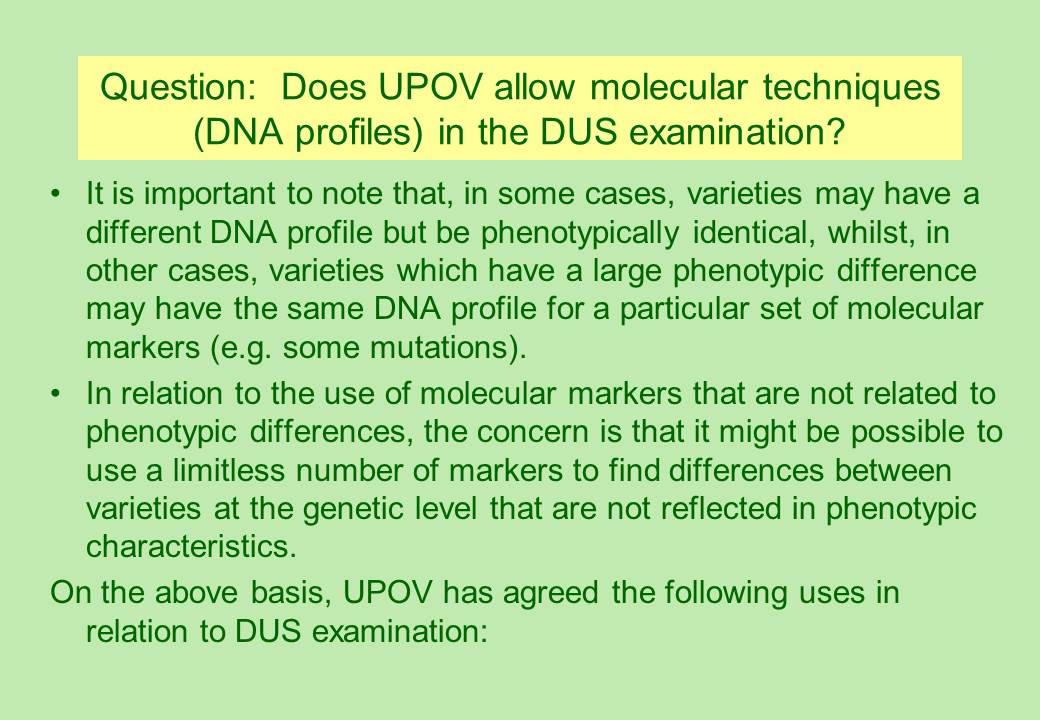 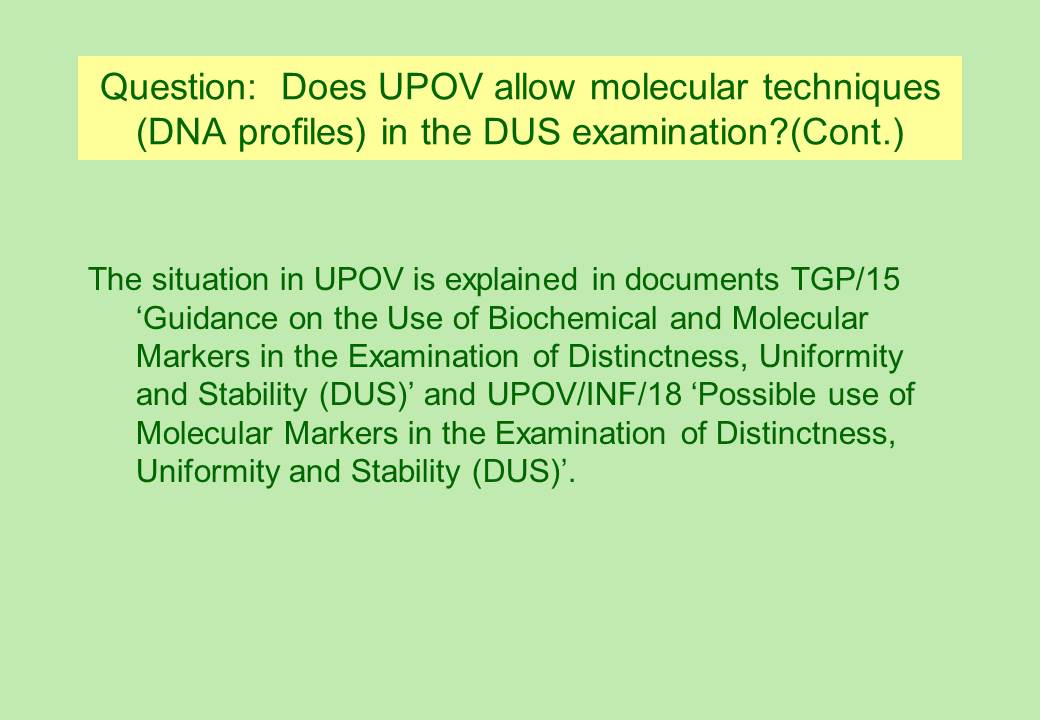 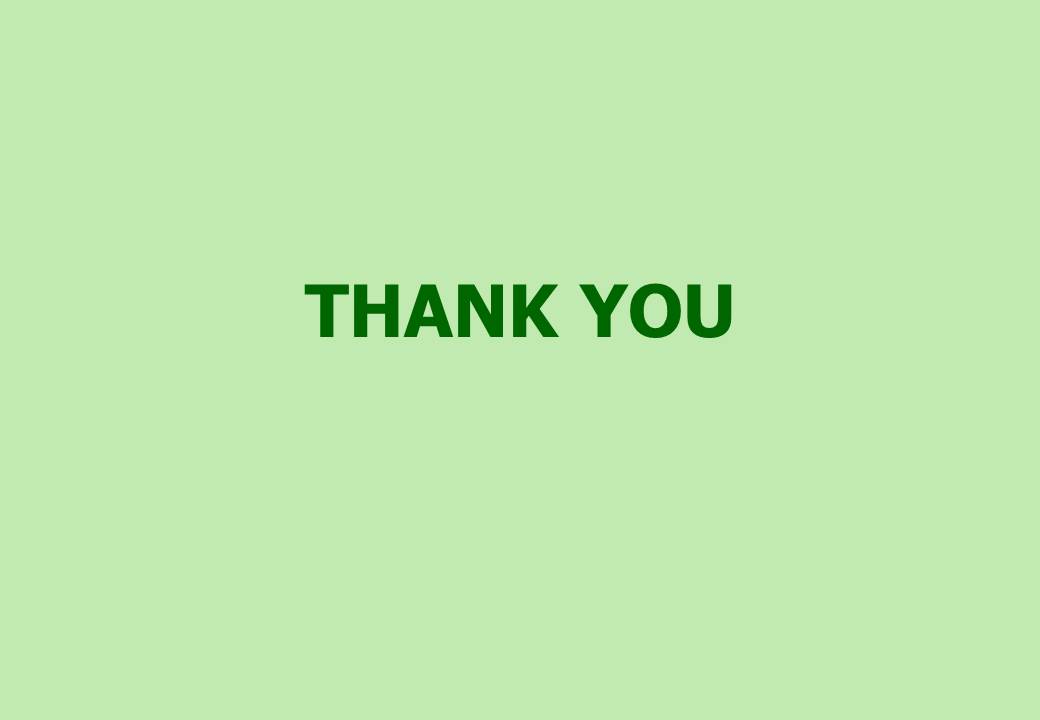 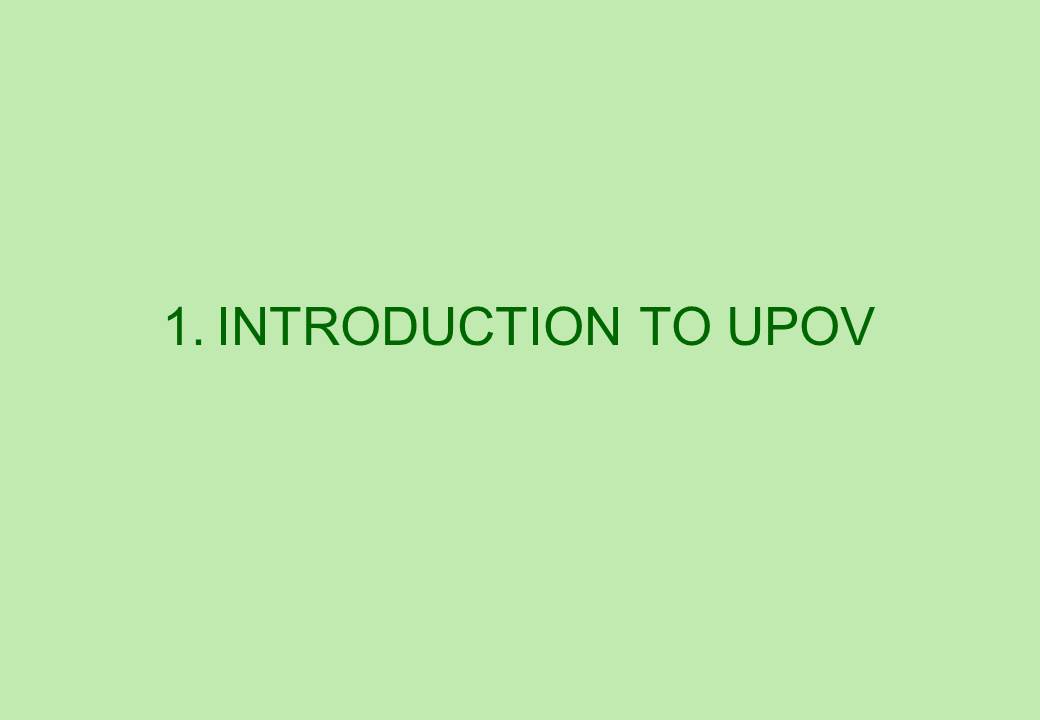 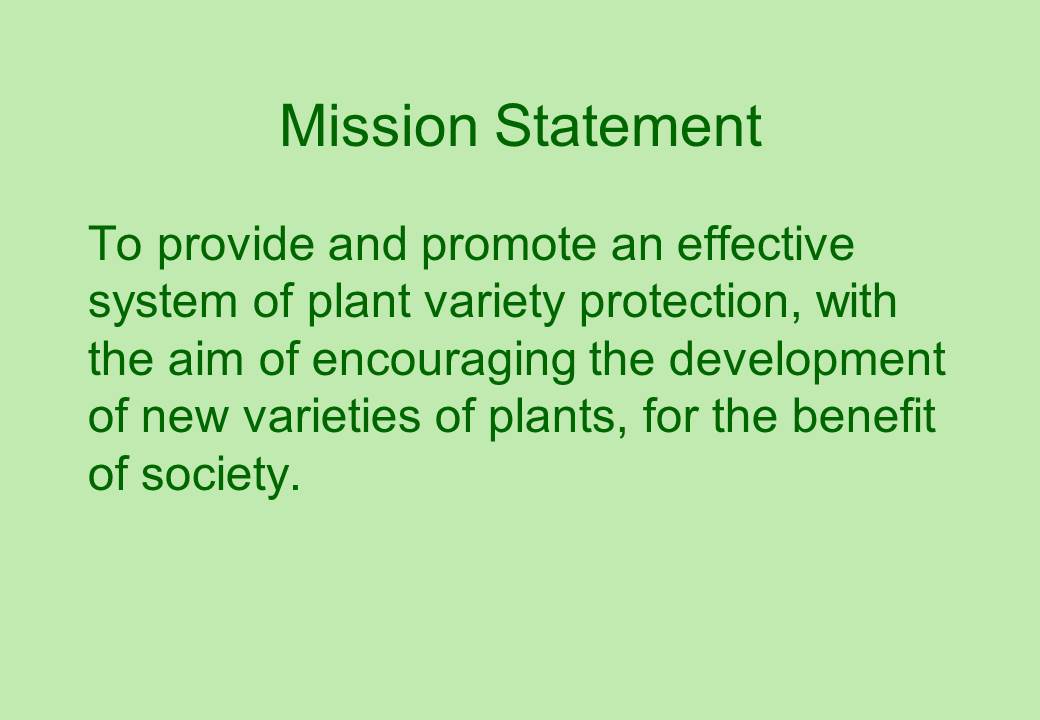 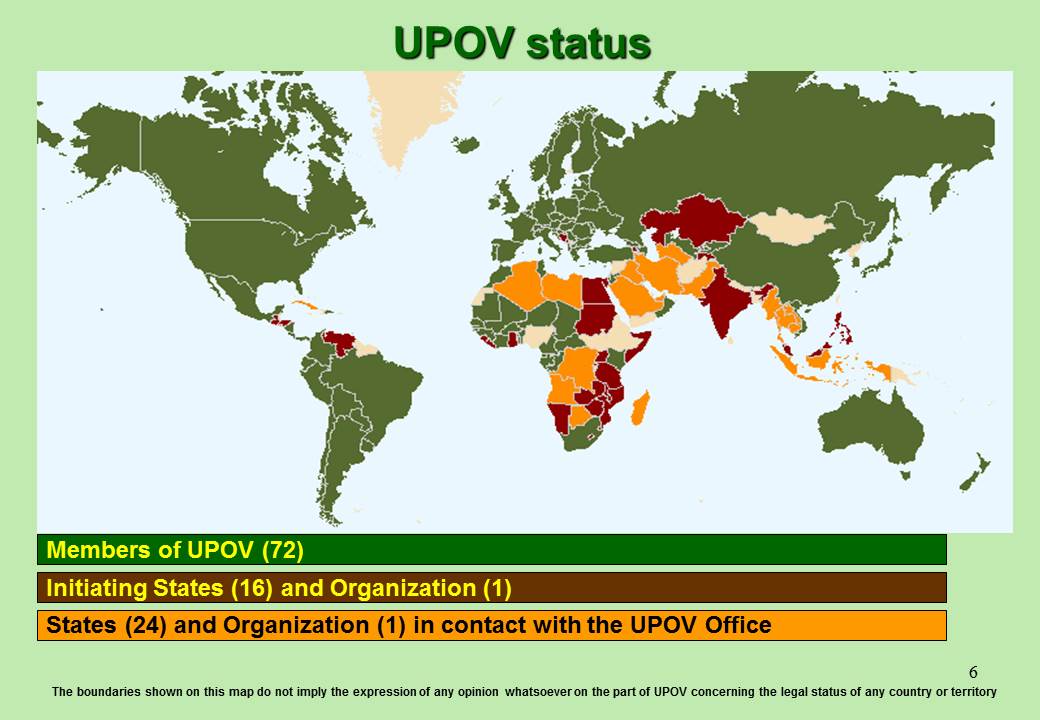 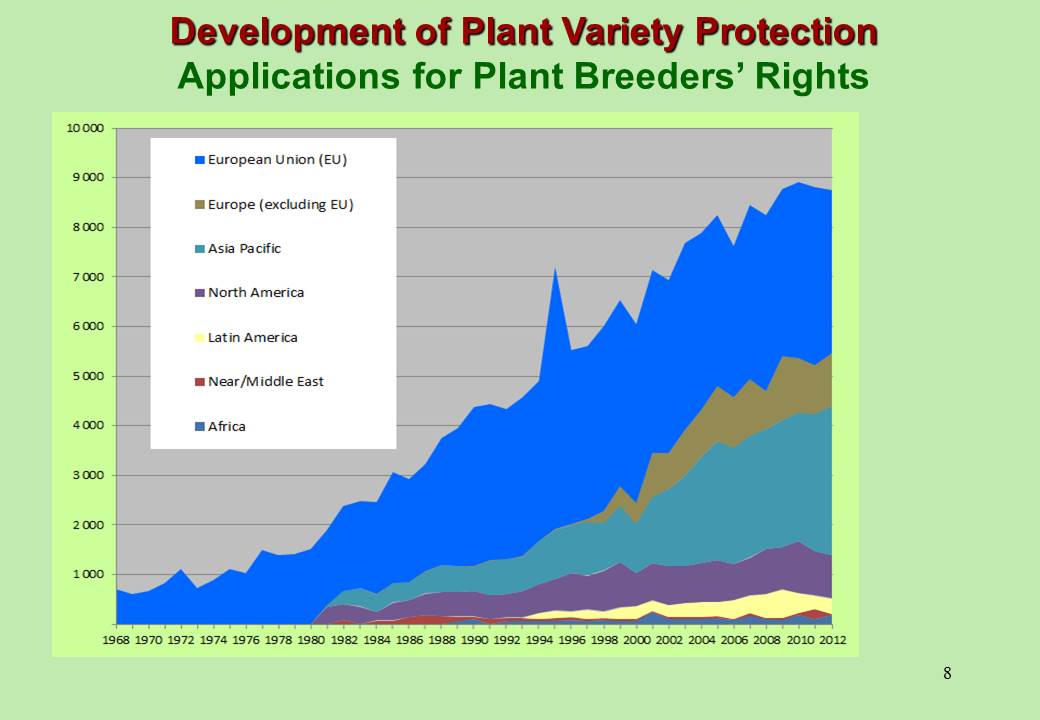 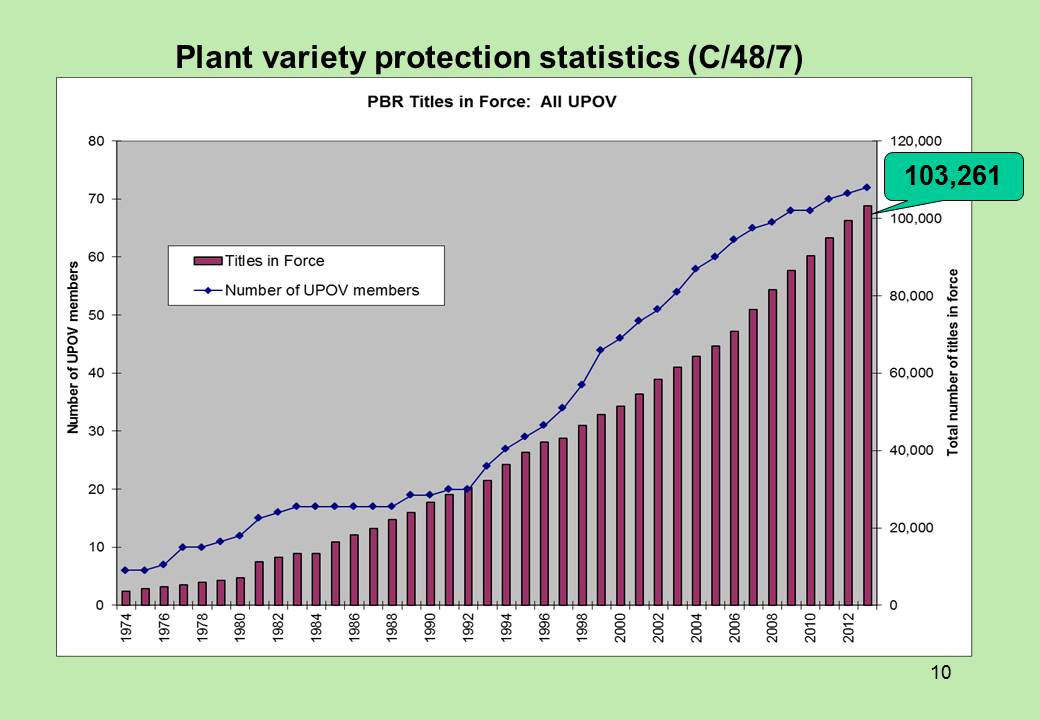 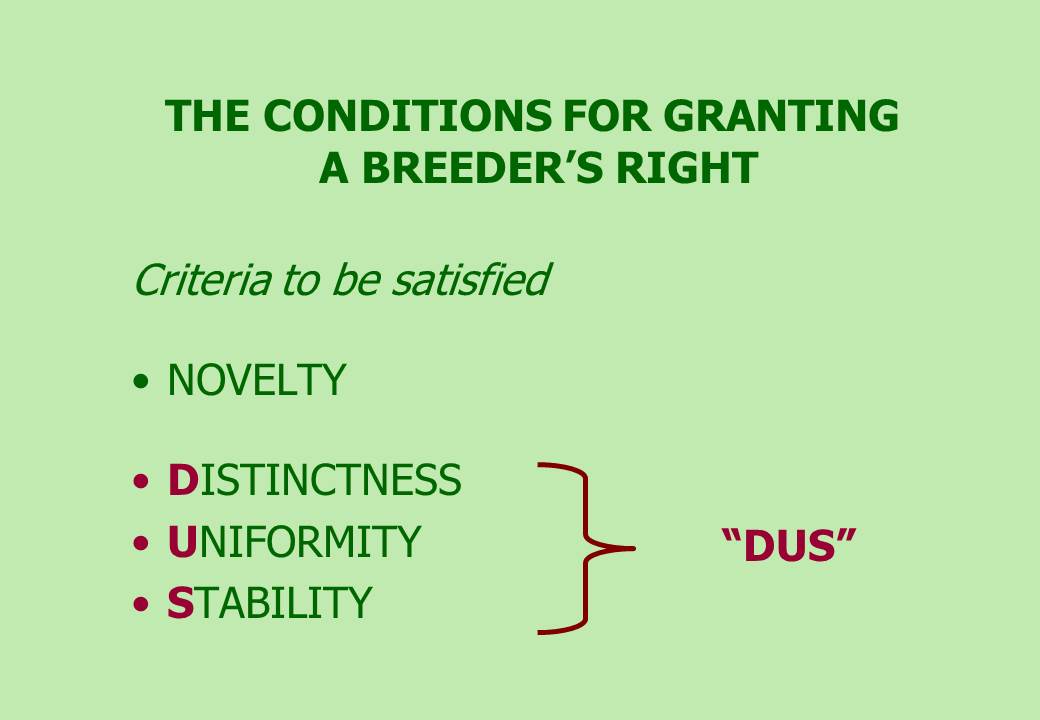 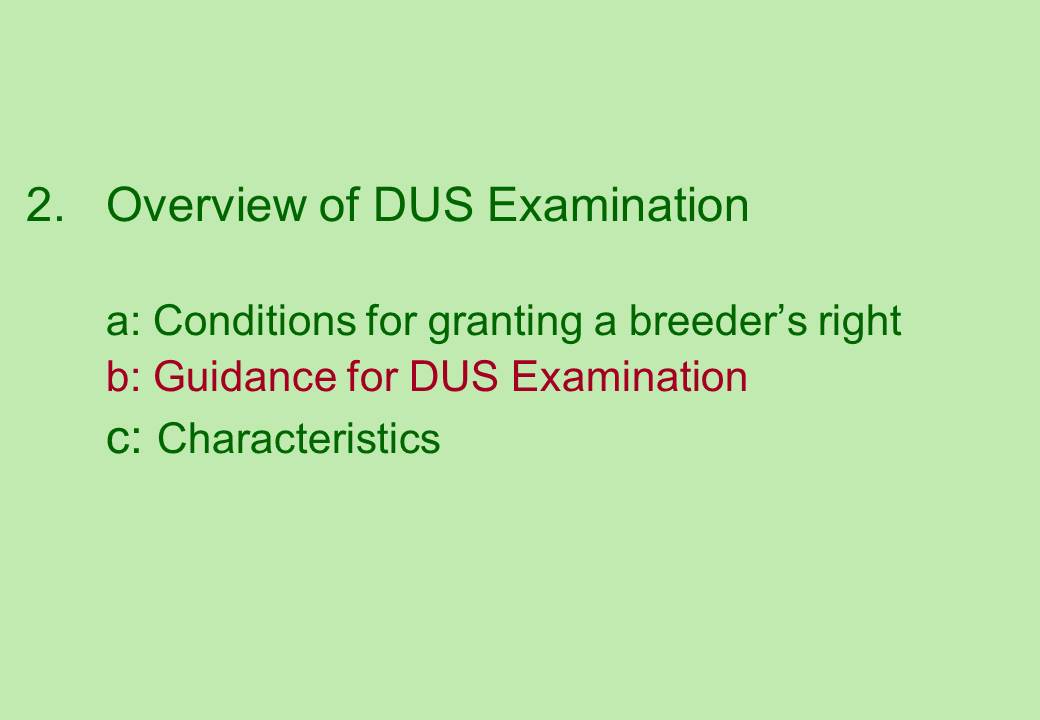 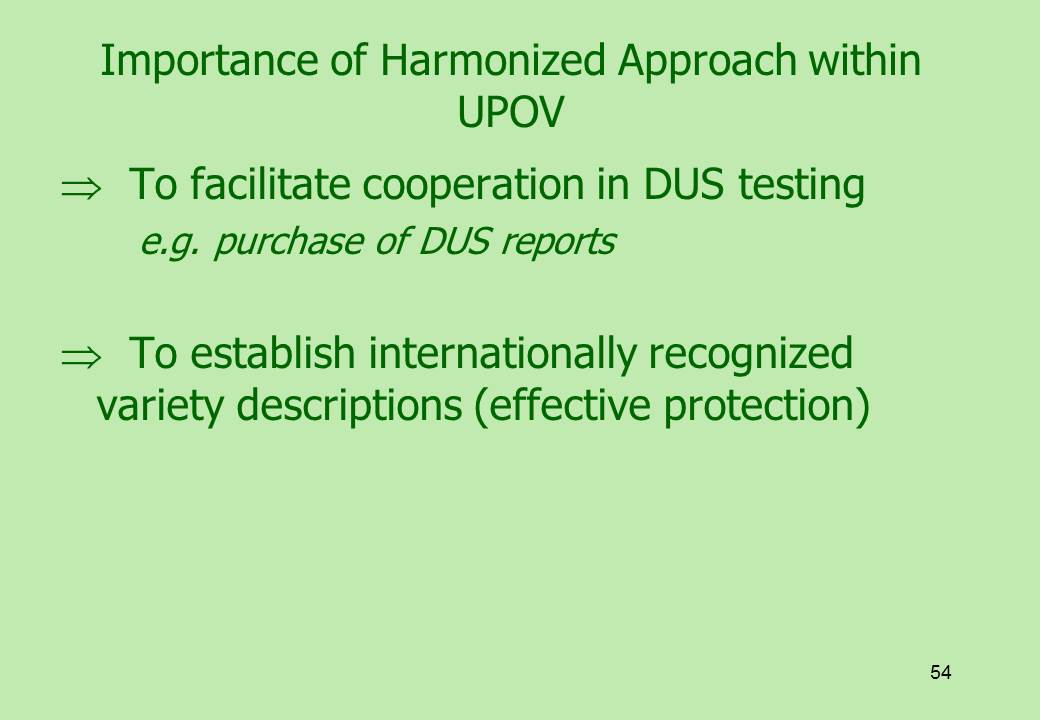 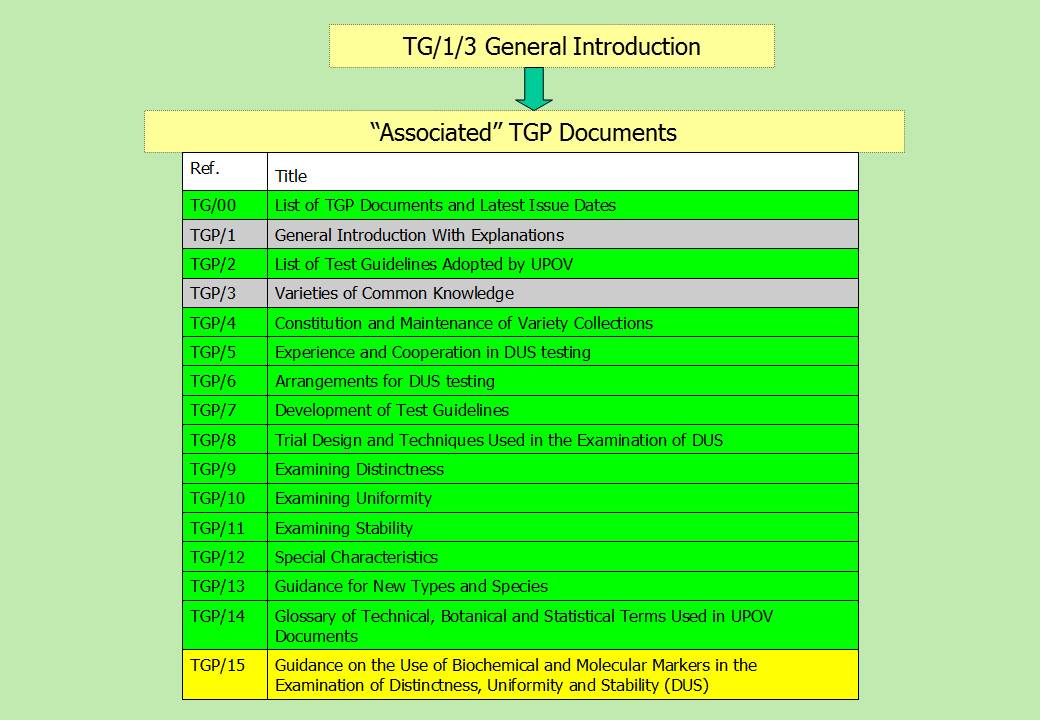 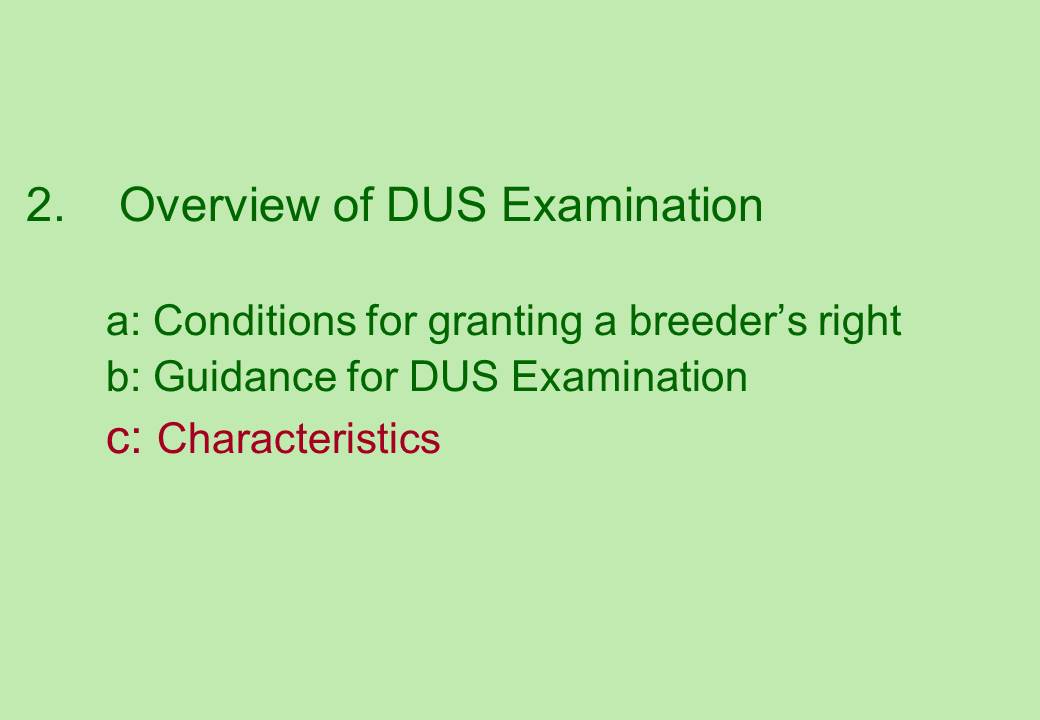 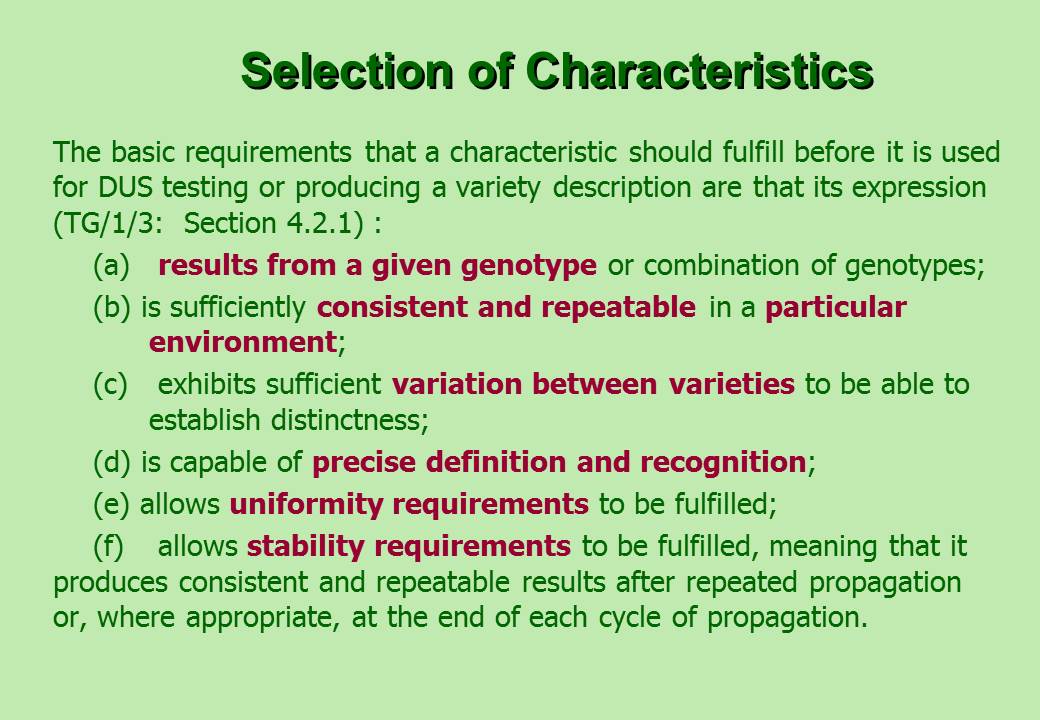 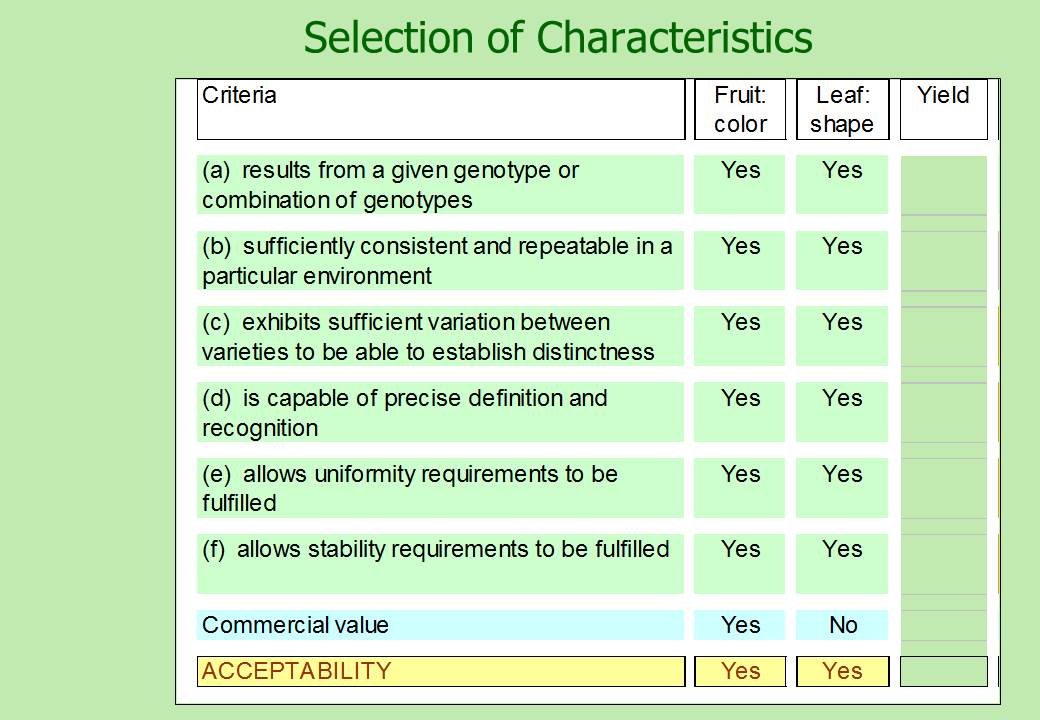 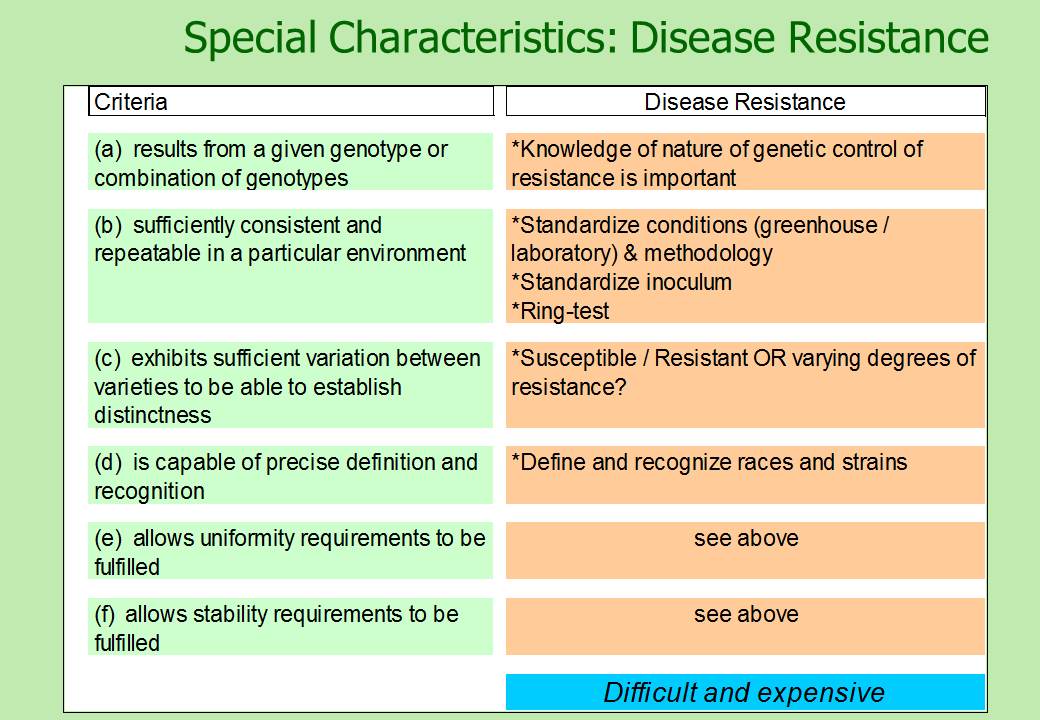 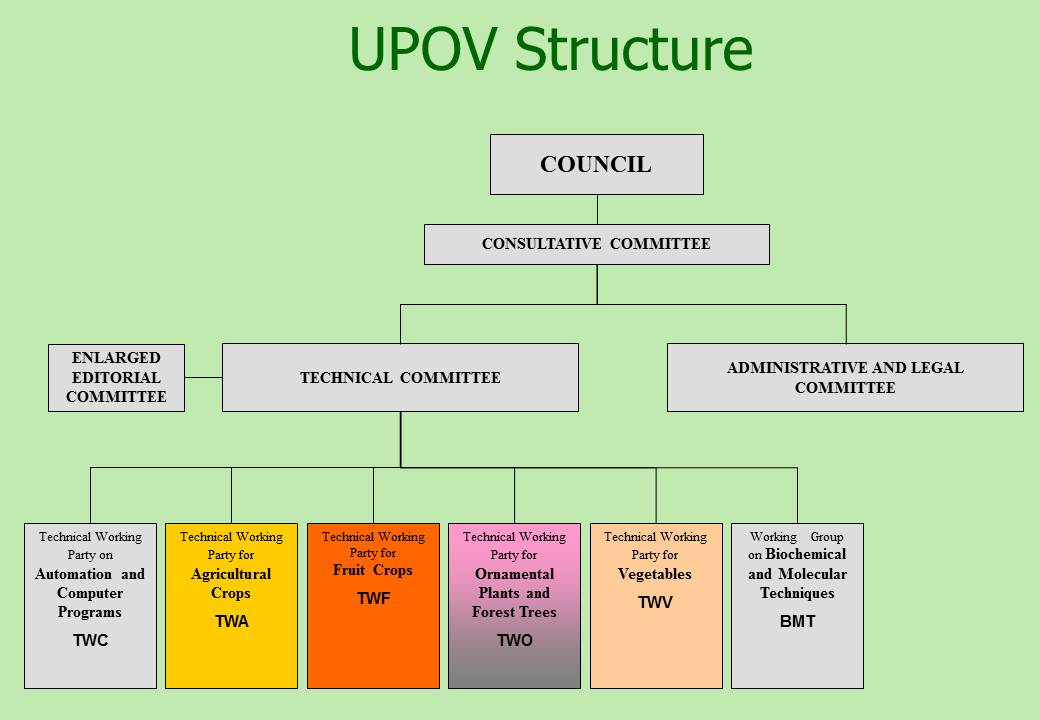 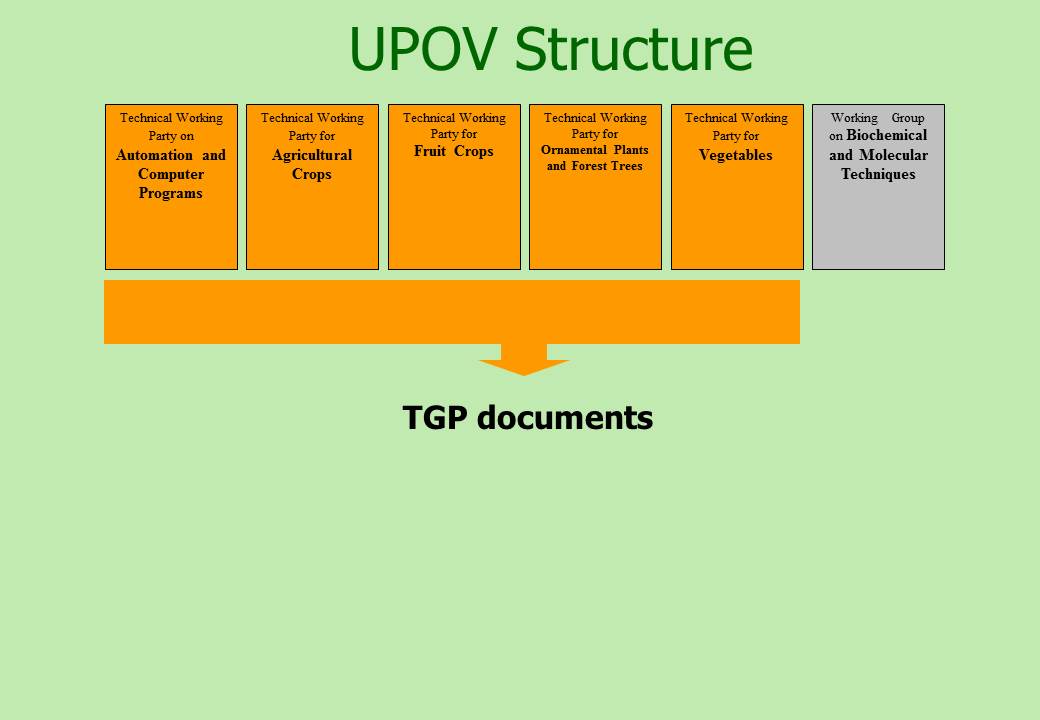 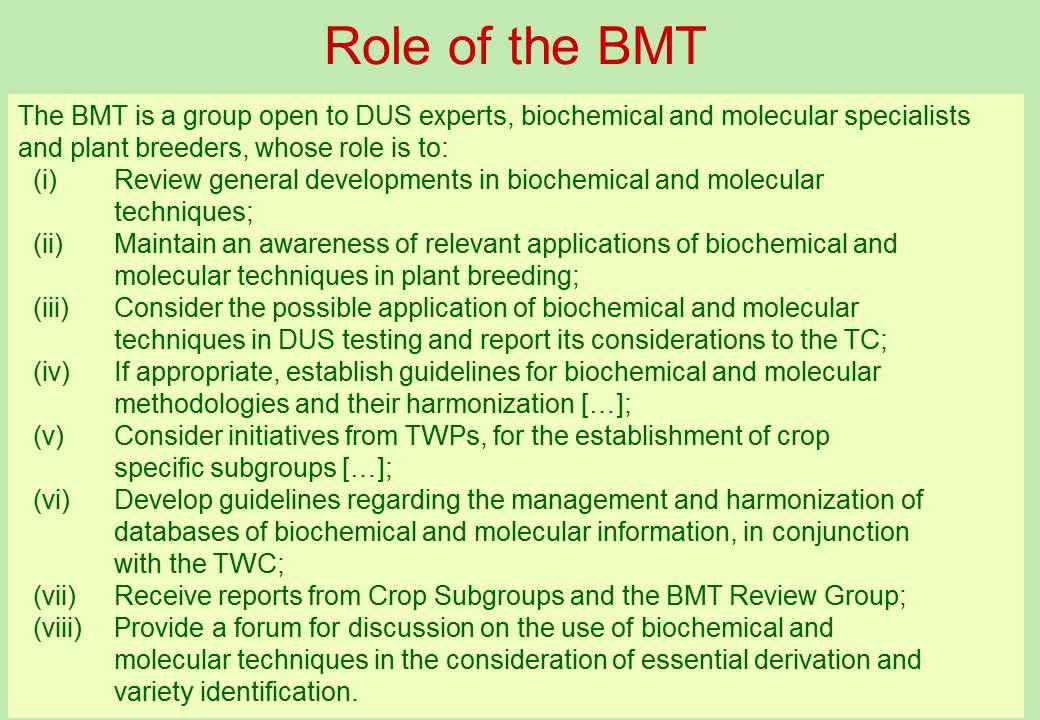 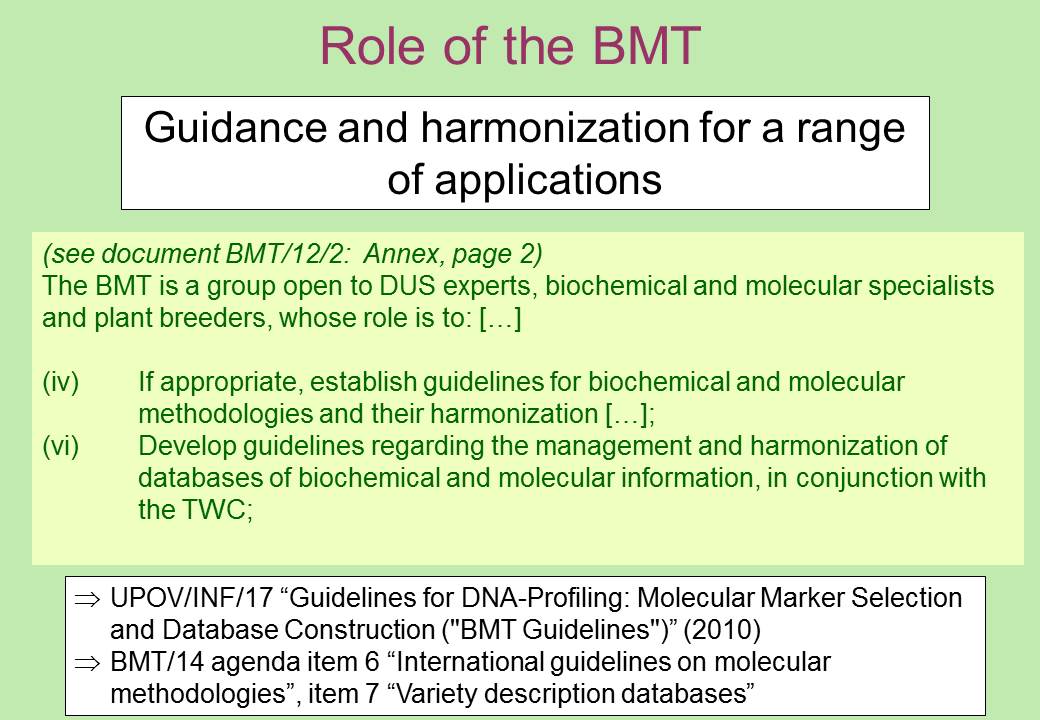 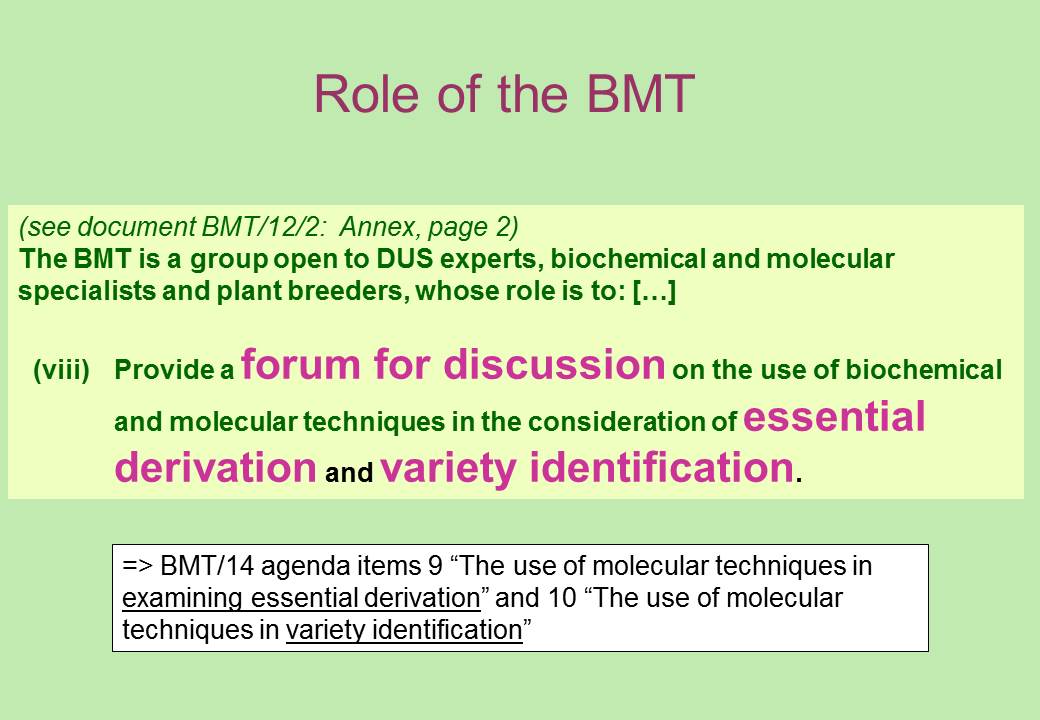 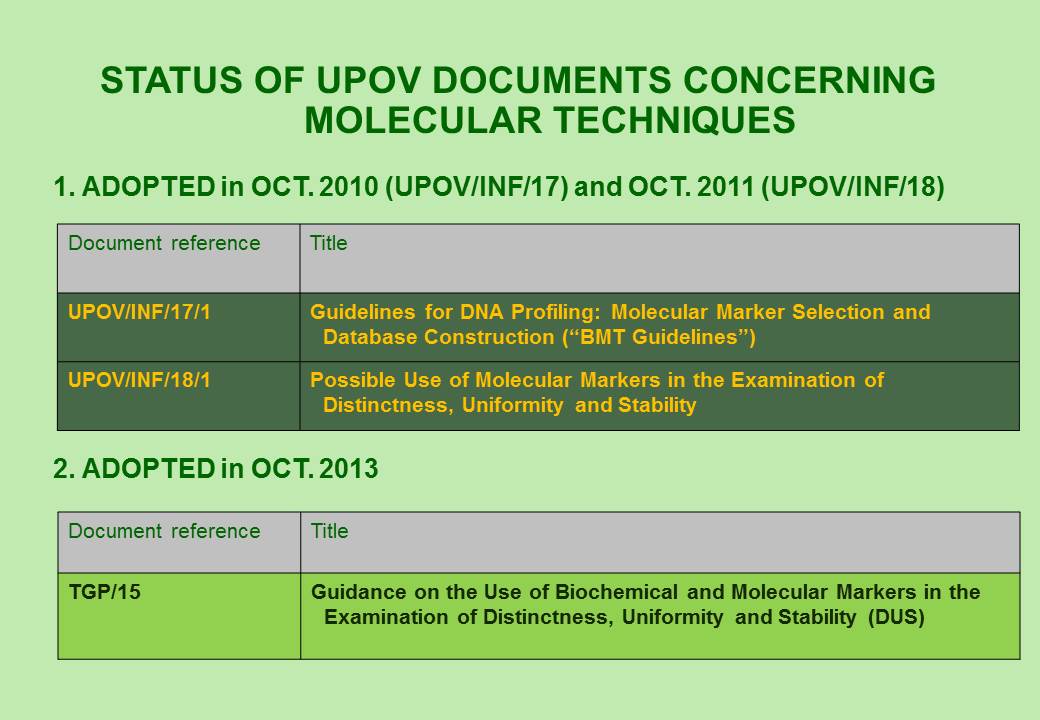 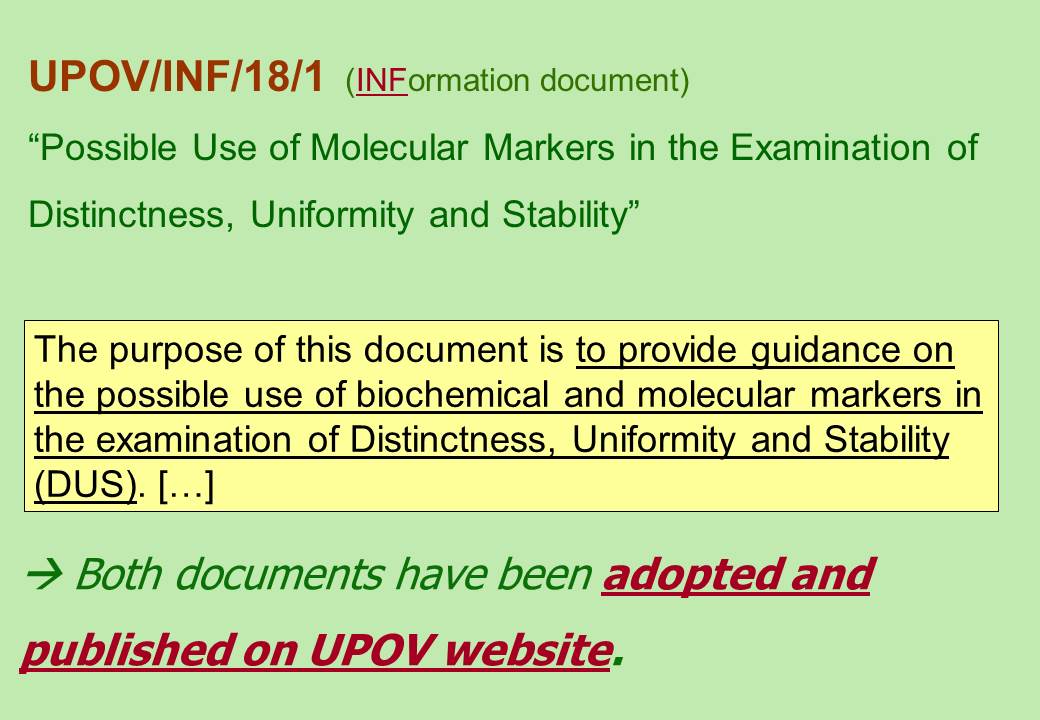 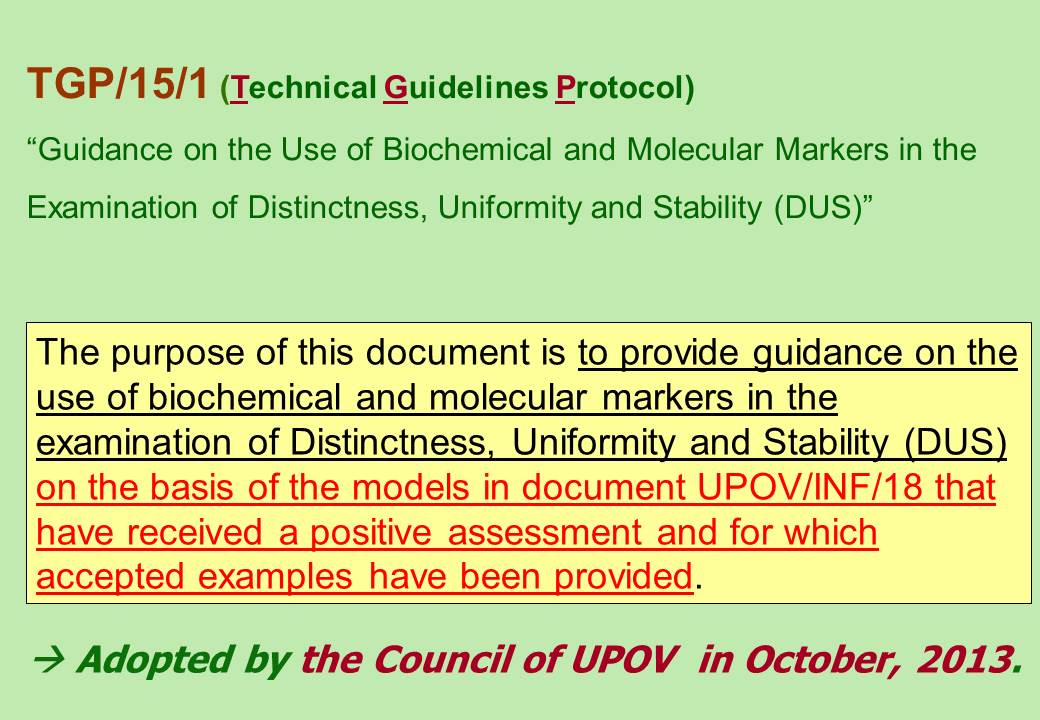 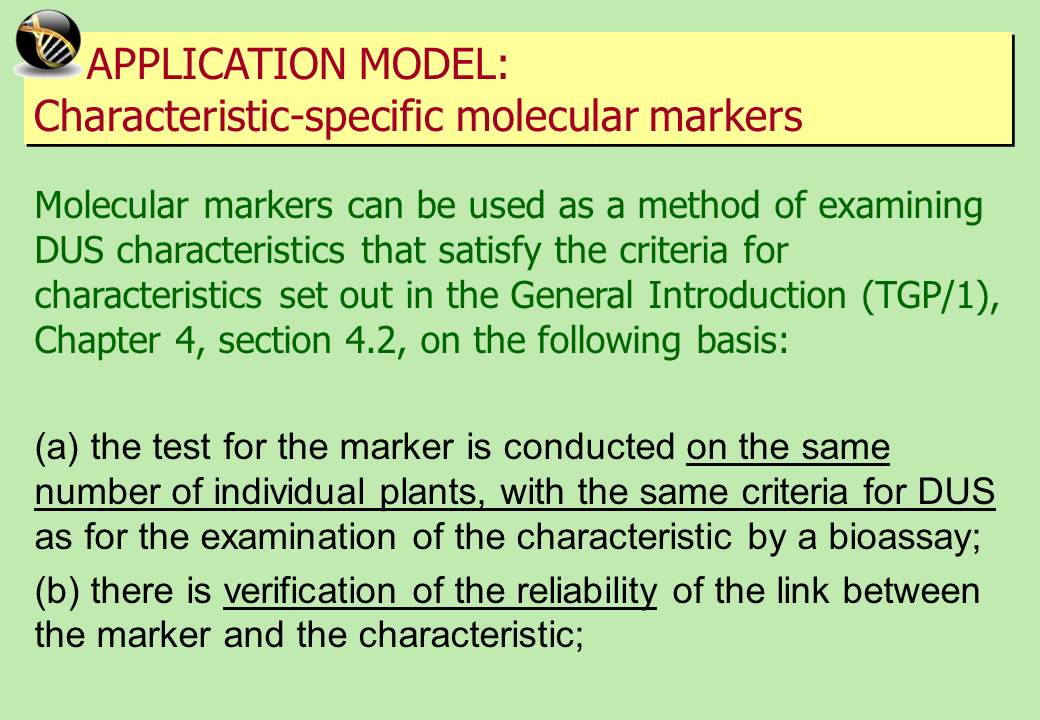 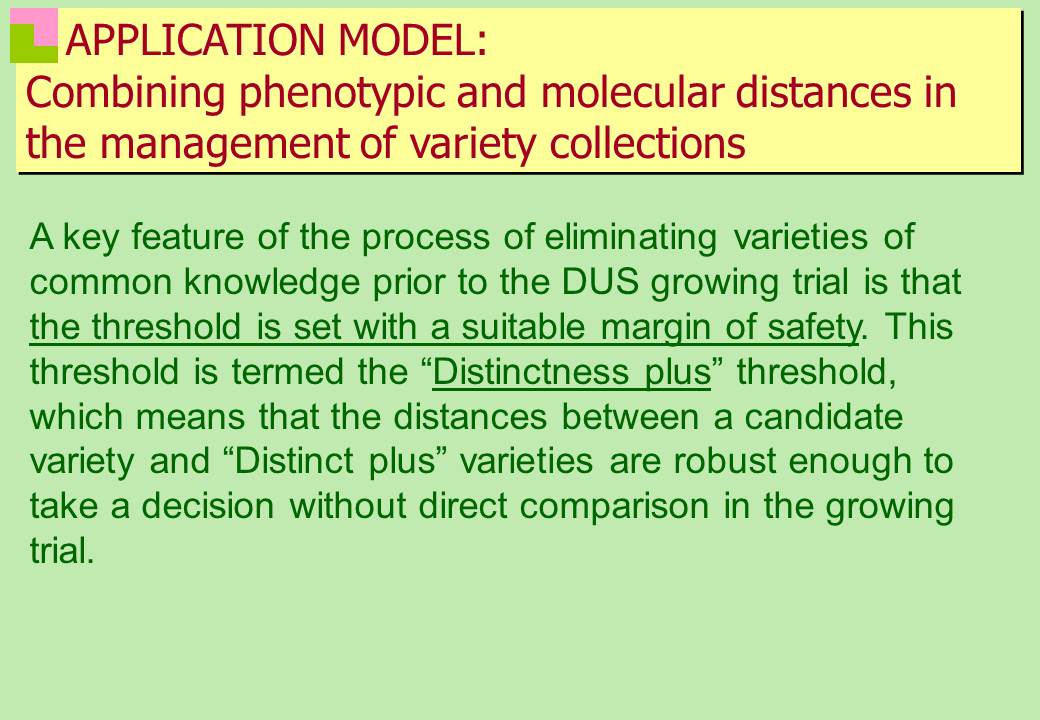 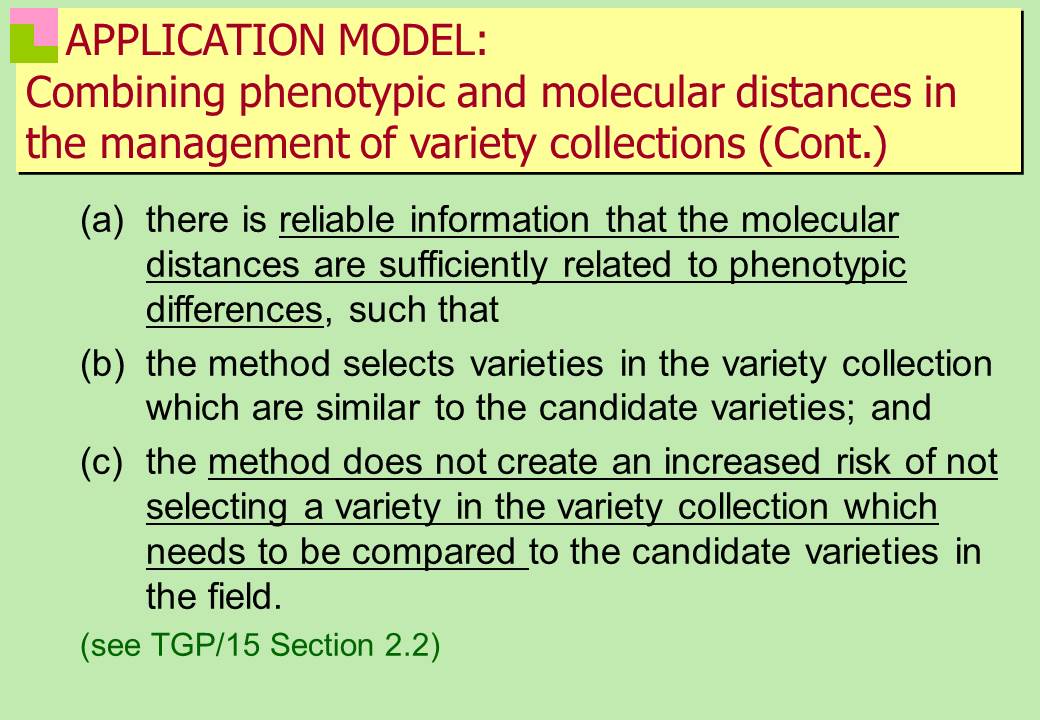 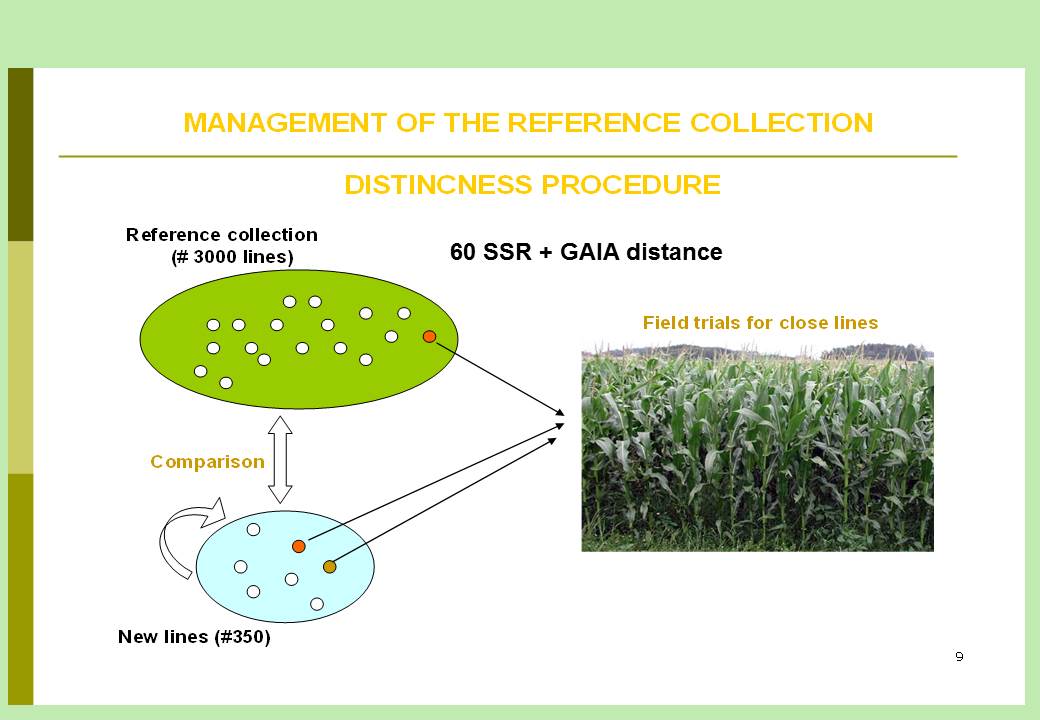 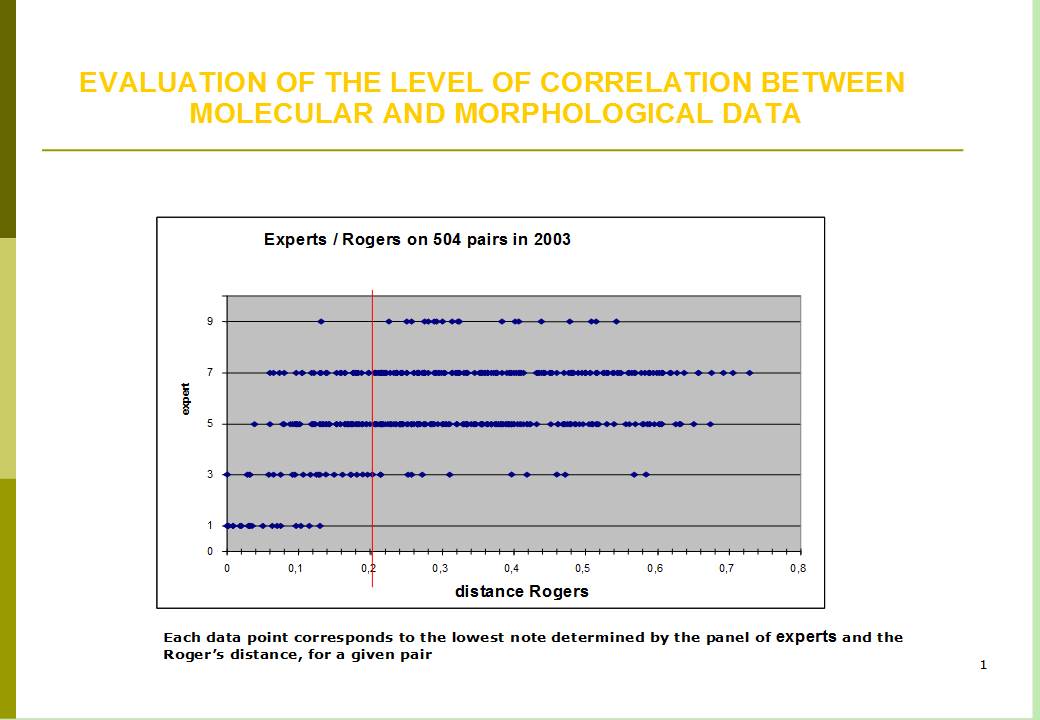 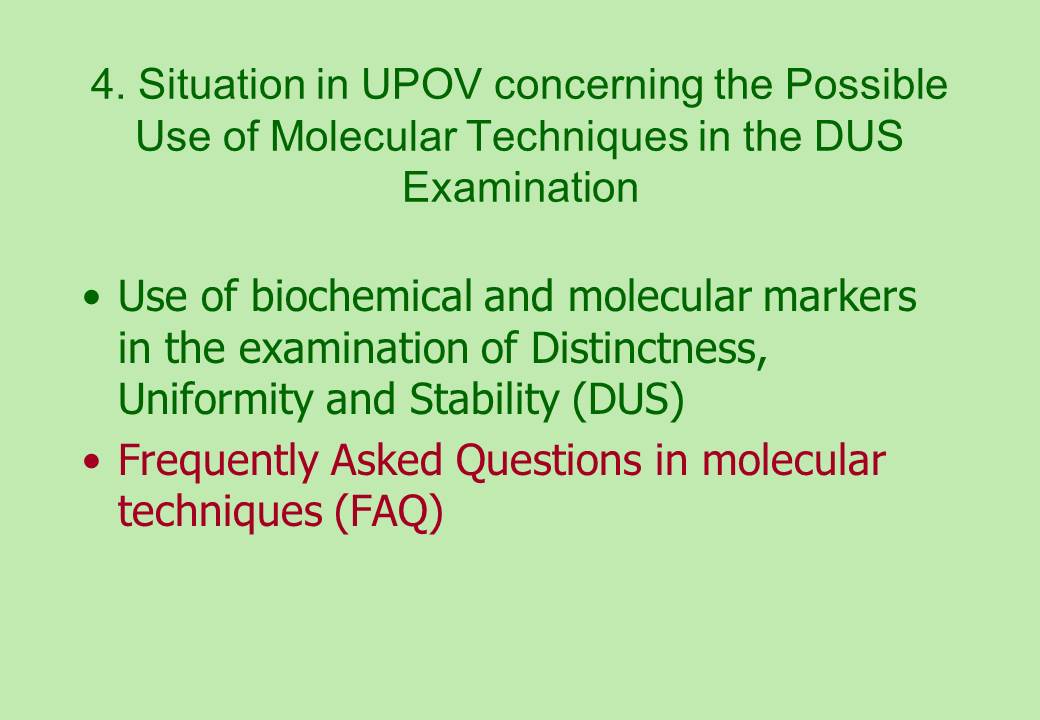 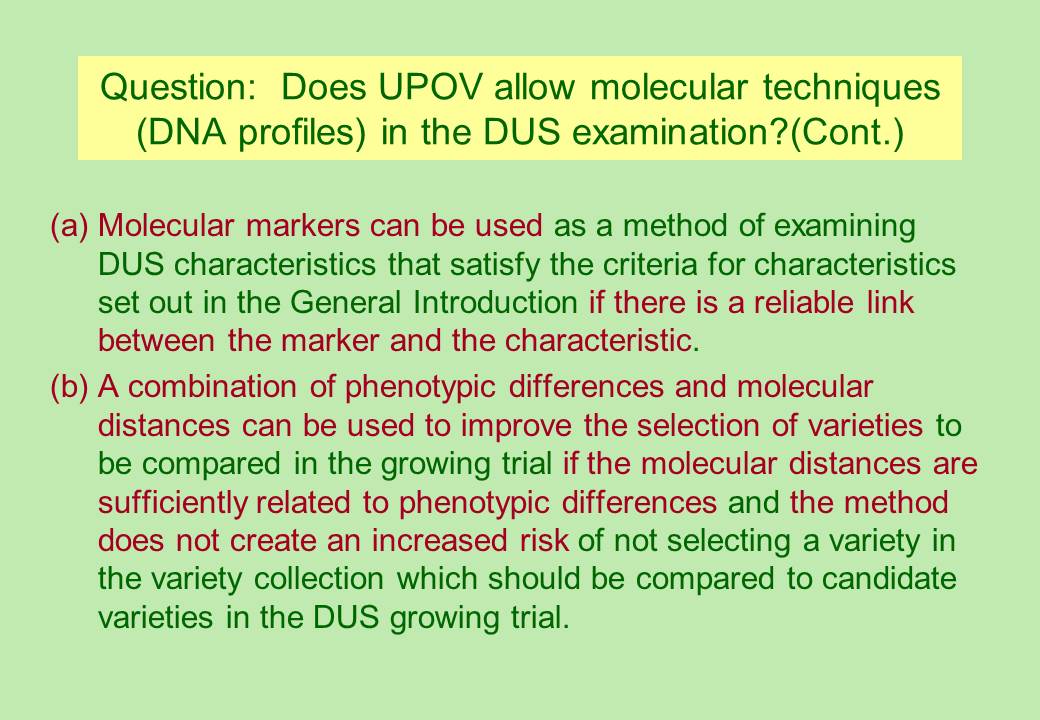 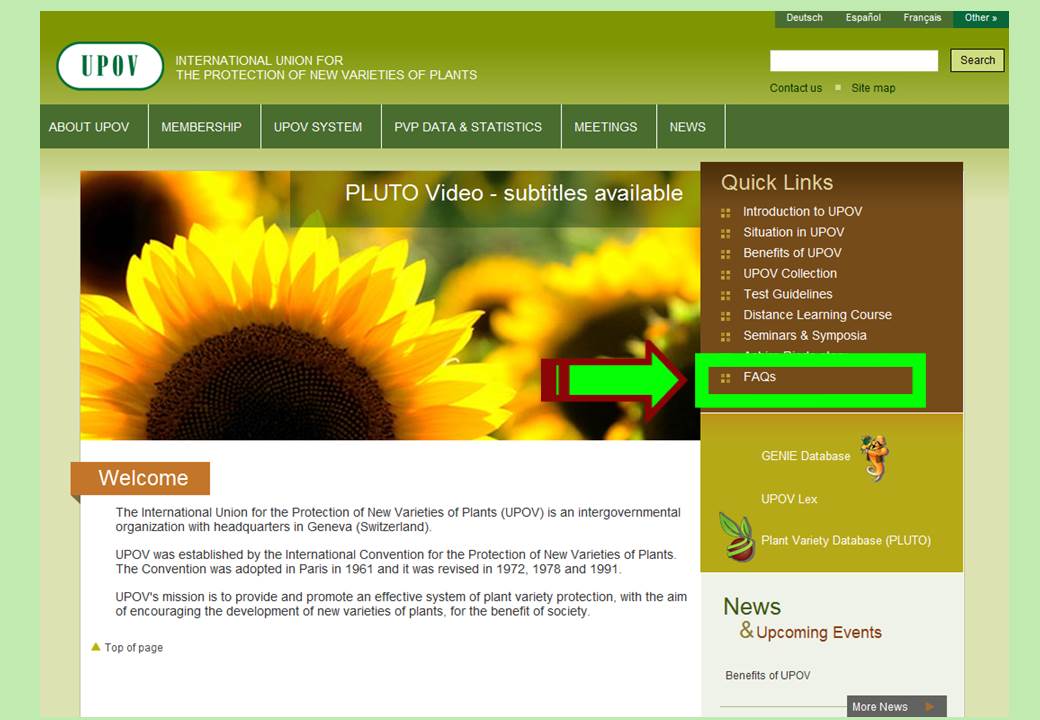 